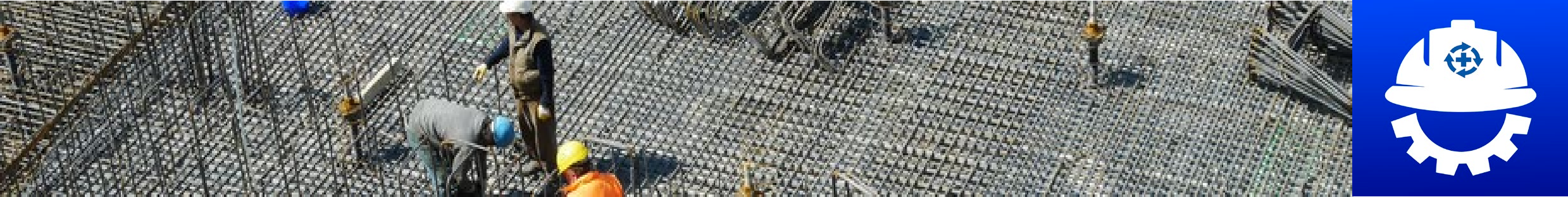 PROGRAMA DE GERENCIAMENTO DE RISCOSCONFORME NORMA REGULAMENTADORA N.º 01 DISPOSIÇÕES GERAIS e GERENCIAMENTO DE RISCOS OCUPACIONAIS.PRESTADORA DE SERVIÇO: GELAR REFRIGERACAO COMERCIAL LTDA CNPJ: 11.805.967/0001-67TOMADORA DO SERVIÇO: TRIBUNAL REGIONAL DO TRABALHO DA 7A. REGIAO CNPJ: 11.805.967/0001-67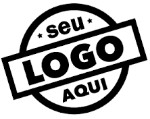 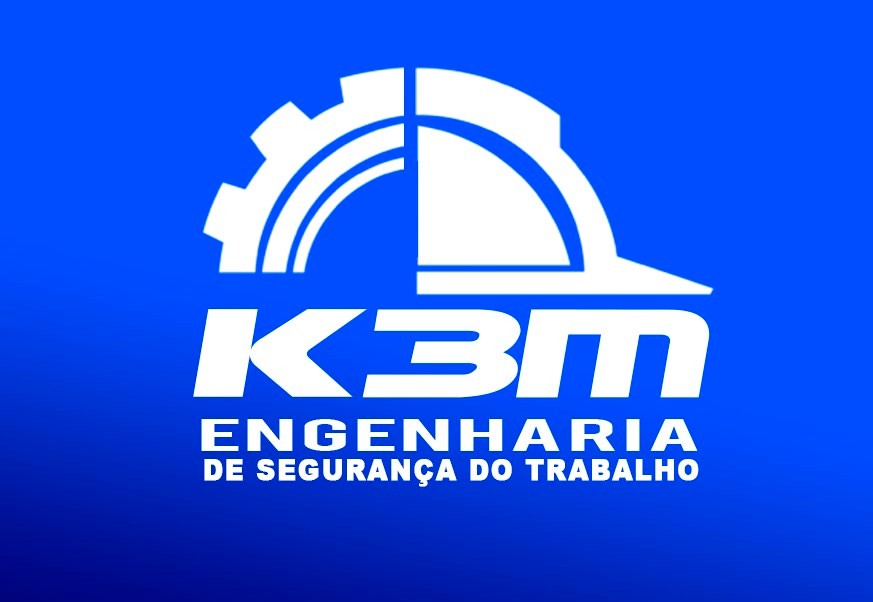 VigênciaMarço de 2024 à fevereiro 2025CONTROLE DE REVISÕESEmpresa responsável pela elaboraçãoNOME EMPRESARIAL: K3M ENGENHARIA SAUDE E SEGURANCA DO TRABALHO LTDANOME DE FANTASIA: K3M ENGENHARIACNPJ: 23.376.968/0001-12Endereço: R JAIME VASCONCELOS, 577, Varjota, Fortaleza – Ceará.CEP: 60.165-260Atividade econômica principal: Serviços de engenharia - CNAE: 71.12- 0-00Telefone: (85) 9.8138.7773E-mail: engenheiromichel@outlok.comEndereço eletrônico: www.k3mengenharia.com.brProfissional responsável pela elaboração Nome: MICHEL MOREIRA DOS SANTOS Formação: ENGENHEIRO DE PRODUÇÃOEspecialização: ENGENHARIA DE SEGURANÇA DO TRABALHORNP: 0617647453 / CREA/CE: 335731Sumário– DADOS ADMINISTRATIVOSIDENTIFICAÇÃO DA EMPRESA (PRESTADORA DE SERVIÇO “TERCERIZADA”)1.2 IDENTIFICAÇÃO DA EMPRESA (TOMADORA DO SERVIÇO)– GRUPOS HOMOGÊNEOS DE EXPOSIÇÃO– INTRODUÇÃOO GRO – Gerenciamento de Riscos Ocupacionais deve constituir o PGR – Programa de Gerenciamento de Riscos, deve contemplar ou estar integrado com planos, programas e outros documentos previstos na legislação de segurança e saúde no trabalho e faz parte de um conjunto de medidas mais amplas contidas nas demais normas regulamentadoras, o qual se articula, principalmente, com a NR 07, PCMSO – Programa de Controle Médico de Saúde Ocupacional.Esse PROGRAMA DE GERENCIAMENTO DE RISCOS (PGR) visa buscar a melhoria contínua do ambiente de trabalho e a preservação da saúde dos seus colaboradores e contratados. Está estruturado conforme disposto na NR-1, Portaria nº 3.214 de 08 de junho de 1978 com redação atualizada pela Portaria SEPRT nº 6.730 de 09 de março de 2020 conforme Portaria 8.873, de 23 de julho de 2021 e NR 09 Portaria SEPRT 6.735/2020, conforme Portaria SEPTR 1.295/2021.O PGR - Programa de Gerenciamento de Riscos é um programa, que tem por objetivo à preservação da saúde e da integridade de todos os trabalhadores da empresa, através da antecipação, avaliação e controle de riscos ambientais existentes ou que venham a existir no ambiente do trabalho, tendo em consideração a proteção do Meio Ambiente e dos Recursos Naturais.Este Documento contém o Inventário Geral dos Riscos relacionados às atividades existentes na empresa, compreendendo todas as categorias de riscos à segurança e saúde dos trabalhadores e constitui um dos documentos básicos do Programa de Gestão de Riscos, no que diz respeito ao reconhecimento e avaliação de riscos relacionados a agentes físicos, químicos, biológicos, ergonômicos e acidentes.– OBJETIVOO PGR - Programa de Gerenciamento de Riscos, visa “estabelecer as disposições gerais, o campo de aplicação, os termos e as definições comuns às Normas Regulamentadoras - NR relativas à segurança e saúde no trabalho”.Este Documento Base tem o objetivo estabelecer as “diretrizes para o Gerenciamento de Riscos Ocupacionais (GRO) e as medidas de prevenção em Segurança e Saúde no Trabalho – SST”.Preservar a saúde e a integridade física dos trabalhadores, através da antecipação, reconhecimento, avaliação e consequente controle da ocorrência de riscos ambientais existentes ou que venham a existir no ambiente de trabalho, tendo em consideração a proteção do meio ambiente e dos recursos naturais.– BASE LEGALEste Programa de Gerenciamento de Riscos foi elaborado de acordo com os requisitos da Norma Regulamentadora (NR) 1, com redação dada pela Portaria SEPRT nº 6.730, de 09/03/2020, publicada no Diário Oficial da União de 12/03/2020.Todos os requisitos da NR 1 foram cumpridos neste PGR, sendo que destacamos alguns para fins ilustrativos:A organização deve implementar, por estabelecimento, o gerenciamento de riscos ocupacionais em suas atividades.O gerenciamento de riscos ocupacionais deve constituir um Programa de Gerenciamento de Riscos - PGR.A organização deve:evitar os riscos ocupacionais que possam ser originados no trabalho;identificar os perigos e possíveis lesões ou agravos à saúde;avaliar os riscos ocupacionais indicando o nível de risco;classificar os riscos ocupacionais para determinar a necessidade de adoção de medidas de prevenção;implementar medidas de prevenção, de acordo com a classificação de risco e na ordem de prioridade estabelecida na alínea “g” do subitem 1.4.1; eacompanhar o controle dos riscos ocupacionais.A organização deve adotar mecanismos para:consultar os trabalhadores quanto à percepção de riscos ocupacionais, podendo para este fim ser adotadas as manifestações da Comissão Interna de Prevenção de Acidentes - CIPA, quando houver; ecomunicar aos trabalhadores sobre os riscos consolidados no inventário de riscos e as medidas de prevenção do plano de ação do PGR.A organização deve adotar as medidas necessárias para melhorar o desempenho em SST.Avaliação de riscos ocupacionaisA organização deve avaliar os riscos ocupacionais relativos aos perigos identificados em seu(s) estabelecimento(s), de forma a manter informações para adoção de medidas de prevenção.Para cada risco deve ser indicado o nível de risco ocupacional, determinado pela combinação da severidade das possíveis lesões ou agravos à saúde com a probabilidade ou chance de sua ocorrência.A organização deve adotar medidas de prevenção para eliminar, reduzir ou controlar os riscos sempre que:exigências previstas em Normas Regulamentadoras e nos dispositivos legais determinarem;a classificação dos riscos ocupacionais assim determinar, conforme subitem 1.5.4.4.5;houver evidências de associação, por meio do controle médico da saúde, entre as lesões e os agravos à saúde dos trabalhadores com os riscos e as situações de trabalho identificados.Planos de açãoA organização deve elaborar plano de ação, indicando as medidas de prevenção a serem introduzidas, aprimoradas ou mantidas, conforme o subitem 1.5.4.4.5.Para as medidas de prevenção deve ser definido cronograma, formas de acompanhamento e aferição de resultados.DocumentaçãoO PGR deve conter, no mínimo, os seguintes documentos:inventário de riscos; eplano de ação.Os documentos integrantes do PGR devem ser elaborados sob a responsabilidade da organização, respeitado o disposto nas demais Normas Regulamentadoras, datados e assinados.Os documentos integrantes do PGR devem estar sempre disponíveis aos trabalhadores interessados ou seus representantes e à Inspeção do Trabalho.As organizações devem prestar informações de segurança e saúde no trabalho em formato digital, conforme modelo aprovado pela STRAB, ouvida a SIT.Os documentos previstos nas NR podem ser emitidos e armazenados em meio digital com certificado digital emitido no âmbito da Infraestrutura de Chaves Públicas Brasileira (ICP-Brasil), normatizada por lei específica.1.6.4 O empregador deve garantir a preservação de todos os documentos nato digitais ou digitalizados por meio de procedimentos e tecnologias que permitam verificar, a qualquer tempo, sua validade jurídica em todo território nacional, garantindo permanentemente sua autenticidade, integridade, disponibilidade, rastreabilidade, irretratabilidade, privacidade e interoperabilidade.1.7.1 O empregador deve promover capacitação e treinamento dos trabalhadores, em conformidade com o disposto nas NR.Tratamento diferenciado ao Microempreendedor Individual - MEI, à Microempresa - ME e à Empresa de Pequeno Porte – EPPO Microempreendedor Individual - MEI está dispensado de elaborar o PGRAs microempresas e empresas de pequeno porte, graus de risco 1 e 2, que no levantamento preliminar de perigos não identificarem exposições ocupacionais a agentes físicos, químicos e biológicos, em conformidade com a NR9, e declararem as informações digitais na forma do subitem 1.6.1, ficam dispensadas da elaboração do PGR.A dispensa prevista nesta Norma é aplicável quanto à obrigação de elaboração do PGR e não afasta a obrigação de cumprimento por parte do MEI, ME e EPP das demais disposições previstas em NR.O MEI, a ME e a EPP, graus de risco 1 e 2, que declararem as informações digitais na forma do subiteme não identificarem exposições ocupacionais a agentes físicos, químicos, biológicos e riscos relacionados a fatores ergonômicos, ficam dispensados de elaboração do Programa de Controle Médico de Saúde Ocupacional - PCMSO.O não-cumprimento das disposições legais e regulamentares sobre segurança e saúde no trabalho acarretará a aplicação das penalidades previstas na legislação pertinente.– CONSIDERAÇÕES PRELIMINARESEste Programa abrangerá os riscos identificados no ambiente de trabalho da empresa, conforme estabelecido na NR-01 da Portaria 3214/78.O processo se inicia com a caracterização básica de cada unidade – processo e ambiente de trabalho, força de trabalho e agentes ambientais e estressores. Esses dados servem de base para definir os grupos homogêneos de exposição (GHE) e atividades não rotineiras ou de empresas contratadas, para os quais os riscos serão reconhecidos e avaliados.O PGR é parte integrante do conjunto mais amplo das iniciativas da empresa no campo da preservação da saúde e integridade dos trabalhadores, devendo estar articulado com o disposto nas demais NR's. Em especial com o Programa de Controle Médico de Saúde Ocupacional - PCMSO, determinado de acordo com a NR - 7, promovendo assim uma interligação entre os programas prevencionistas da empresa.Para efeito deste PGR são considerados riscos ambientais, os agentes existentes no meio ambiente de trabalho que, em função de sua natureza, concentração ou intensidade, tempo e grau de exposição, são capazes de causar dano a saúde do trabalhador e são classificados em:– TABELA DOS GRUPOS DE RISCO– ÁREA DE ABRANGENCIA DO PGR NA EMPRESAOs empregadores deverão informar todos os seus colaboradores de maneira apropriada e suficiente sobre os riscos ambientais que possam originar-se nos locais de trabalho e sobre os meios disponíveis para prevenir, limitar ou eliminar tais riscos e para proteger-se dos mesmos, assim como a proteção ao meio ambiente de possíveis impactos ambientais.Cabe aos empregadores proporcionar os meios e recursos necessários para o cumprimento dos objetivos e atribuições do SESMT ou dos critérios estabelecidos pela NR-1 e na NR 09.Os colaboradores interessados terão o direito de apresentar propostas e receber informações e orientações a fim de assegurar a proteção aos riscos ambientais identificados na execução do PGR.Sempre que vários empregadores realizem simultaneamente atividades no mesmo local de trabalho terão o dever de executar ações integradas para aplicar as medidas previstas no PGR visando à proteção de todos os colaboradores expostos aos riscos ambientais.O conhecimento e a percepção que os colaboradores têm do processo de trabalho e dos riscos ambientais presentes, incluindo os dados consignados no Mapa de Riscos, previstos na NR- 5, deverão ser considerados para fins de planejamento e execução do PGR em todas as suas fases.– ANTECIPAÇÃO E RECONHECIMENTO DE RISCOSA antecipação consiste na identificação dos riscos e adoção de medidas de controle na fase de instalação do estabelecimento ou setor da empresa, ou ainda quando da implantação do PGR.O reconhecimento consiste na identificação qualitativa dos riscos em cada posto de trabalho, principais fontes geradoras, caracterização da exposição, medidas de controle existentes, dentre outros. Esta fase deve ser realizada com bastante critério, pois, além de subsidiar o planejamento das avaliações quantitativas dos agentes ambientais, pode levar a adoção imediata de medidas de controle nas situações de risco grave e iminente.O Anexo 1 “Relação de Funções” define, para efeito de reconhecimento de riscos deste programa, a relação de funções que serão analisadas.Para esta fase alguns requisitos são essenciais:Reconhecimento das diferentes formas em que se apresentam os agentes ambientais e dos riscos peculiares a cada atividade profissional;Conhecimento das características intrínsecas e propriedades tóxicas dos materiais utilizados;Conhecimento dos processos e operações industriais desde o recebimento da matéria prima até o produto final acabado, incluindo possíveis subprodutos indesejáveis;Deverá ser estudado inicialmente um roteiro adequado para que todos os processos sejam visitados, estabelecendo um fluxo do processo produtivo, as interfaces e interferências nos locais de trabalho a serem avaliados.Para se obter um levantamento eficaz nessa fase é necessário que seja previamente estabelecida uma sistemática de operações que garanta a melhor cobertura possível dos riscos. Para o estudo dos postos de trabalho serão considerados, os passos que se seguem:– AVALIAÇÃO DOS RISCOS AMBIENTAISA avaliação dos riscos ambientais é realizada após a Antecipação e Reconhecimento do agente, da fonte geradora, do Grupo Homogêneo ou Similar de Exposição, da função e atividade desses, das medidas de controle existentes e das medidas de controle propostas. Somente o resultado das avaliações deve ser inserido no Inventário de Riscos deste PGR conforme NR-09.4.3. A antecipação, o reconhecimento e a avaliação dos Riscos Ambientais estão registradosInventário de Riscos presentes nesse PGR.– NÍVEIS DE RISCO POSSIVEIS– CLASSIFICAÇÕES DE PRIORIDADE DE RISCO– CARACTERIZAÇÃO DO TIPO DE EXPOSIÇÃO AO AGENTEConforme Portaria 3.311 de 29/11/89, as atividades exercidas sobre determinado risco devem ser estudadas a partir da função do trabalhador, das etapas do processo produtivo, dos possíveis riscos ocupacionais e do tempo de exposição, que pode ser:– CRITÉRIO UTILIZADO PARA DEFINIÇÃO DO NÍVEL DO RISCO– MATRIZ PARA DETERMINAÇÃO DOS NÍVEIS DE RISCOS– POSSÍVEIS RESULTADOS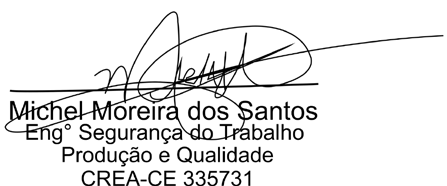 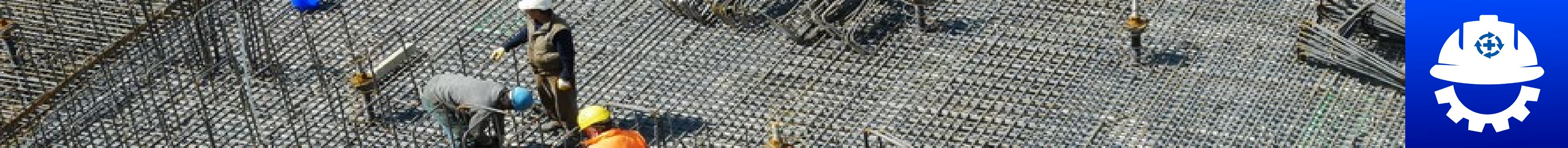 – ANTECIPAÇÃO E RECONHECIMENTO DE RISCO POR GHE - GRUPOS HOMOGÊNEOS DE EXPOSIÇÃO– PLANO DE AÇÃO20K3M ENGENHARIAFONE: (85) 981387773R JAIME VASCONCELOS – 577 – VARJOTA - FORTALEZA - CEARÁ – BRASILOBSERVAÇÃO: * Quando for diário.X - Mês programado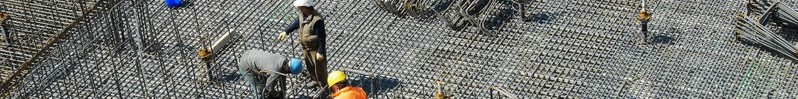 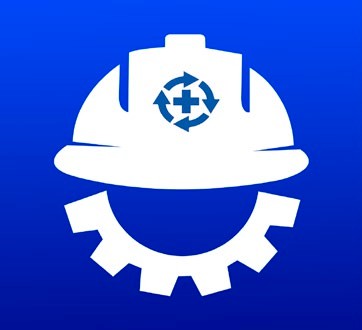 – CRONOGRAMA DE AÇÕES E TREINAMENTOSOBSERVAÇÃO: * Quando houver contratação, periódico e mudança de função.X - Mês programado– REGISTRO DOS DADOSDeverá ser mantido pelo empregador ou instituição um registro de dados, estruturado de forma a constituir um histórico técnico e administrativo do desenvolvimento do PGR.O registro de dados deverá estar sempre disponível aos colaboradores interessados ou seus representantes e para as autoridades competentes.O registro de dados refere-se ao documento base composto de relatórios de antecipação ou de reconhecimento de riscos, laudos técnicos de avaliação quantitativa dos agentes ambientais, registros de treinamento, entre outros.O registro de dados deverá ser mantido por um período mínimo de 20 anos, já que este é o prazo para prescrições das ações cíveis conforme determina o Art. 177 do Código de Processo Civil (CPC).É preconizado com periodicidade de análise na NR 09 vigente (subitem 9.2.1.1) é a análise global do programa (pelo menos uma vez ao ano), que poderá refletir em particular no seu desenvolvimento e/ou ajustes no planejamento das ações, bem como no próprio programa.A NR 01 estabelece que o PGR deve ser um processo contínuo, a ser revisto a cada 2 (dois) anos ou quando da ocorrência das seguintes situações: implementação das medidas de prevenção; após modificações nas tecnologias, ambientes, processos, condições, procedimentos e organização do trabalho que impliquem em novos riscos ou modifiquem os riscos existentes; quando identificadas inadequações, insuficiências ou ineficácias das medidas de prevenção; na ocorrência de acidentes ou doenças relacionadas ao trabalho, e quando houver mudança nos requisitos legais aplicáveis.– CIPA – COMISSÃO INTERNA DE PREVENÇÃO DE ACIDENTESA Comissão Interna de Prevenção de Acidentes - CIPA de acordo com a NR 05 tem o objetivo de prevenção de acidentes e doenças relacionadas ao trabalho, de modo a tornar compatível permanentemente o trabalho com a preservação da vida e promoção da saúde do trabalhador.De acordo com os itens a baixo trata sobre a Constituição e estruturação da CIPAA CIPA será constituída por estabelecimento e composta de representantes da organização e dos empregados, de acordo com o dimensionamento previsto no Quadro I da NR 5 , ressalvadas as disposições para setores econômicos específicos.A CIPA das organizações que operem em regime sazonal devem ser dimensionadas tomando-se por base a média aritmética do número de trabalhadores do ano civil anterior e obedecido o Quadro I da NR 05.Os representantes da organização na CIPA, titulares e suplentes, serão por ela designados.Os representantes dos empregados, titulares e suplentes, serão eleitos em escrutínio secreto, do qual participem, independentemente de filiação sindical, exclusivamente os empregados interessados.Quando o estabelecimento não se enquadrar no Quadro I e não for atendido por SESMT, nos termos da Norma Regulamentadora n° 4 (NR-04), a organização nomeará um representante da organização dentre seus empregados para auxiliar na execução das ações de prevenção em segurança e saúde no trabalho, podendo ser adotados mecanismos de participação dos empregados, por meio de negociação coletiva.No caso de atendimento pelo SESMT, este deverá desempenhar as atribuições daCIPA.O microempreendedor individual - MEI está dispensado de nomear o representanteda NR-05.A nomeação de empregado como representante da NR-05 e sua forma de atuação devem ser formalizadas anualmente pela organização.A nomeação de empregado como representante da NR-05 não impede o seu ingresso na CIPA, quando da sua constituição, seja como representante do empregador ou como dos empregados.– QUADRO I – DIMENSIONAMENTO DA CIPA*Grau de Risco conforme estabelecido no Quadro I da NR-04 - Relação da Classificação Nacional de Atividades Econômicas - CNAE (Versão 2.0), com correspondente Grau de Risco – GR para fins de dimensionamento do SESMT.A empresa GELAR REFRIGERACAO COMERCIAL LTDA está com o grau de risco 03, com 07 funcionários, de acordo com o quadro I da norma regulamentadora de n° 5 estão com o número de funcionários entre 00 a 19 com isso será necessário apenas a escolha de 1 designado como representante da empresa para auxiliar na execução das ações de prevenção em segurança e saúde no trabalho.– INSTRUÇÕES PARA PROTEÇÃO CONTRA INCÊNDIO E PÃNICODe acordo com a NR 23 Todos os empregadores devem adotar medidas de prevenção de incêndios, em conformidade com a legislação estadual e as normas técnicas aplicáveis.De acordo com o item 5 Requisitos da NBR 12.693/10, os extintores devem ser mantidos com sua carga completa e em condições de operação e instalados nos locais designados.Os extintores devem estar em locais facilmente acessíveis e prontamente disponíveis numa ocorrência de incêndio. Preferencialmente, devem estar localizados nos caminhos normais e passagem, incluindo saídas das áreas, não podendo ser instalados em escadas.Os extintores não podem estar obstruídos e devem estar visíveis e sinalizados conforme NBR 13434-1.Os extintores portáteis devem ser instalados em suportes ou em abrigos.Os extintores sobre rodas, instalados em locais sujeitos a intempéries devem estar protegidos por abrigos.Os extintores instalados em condições onde podem ocorrer danos físicos devem estar protegidos contra impactos.Os extintores portáteis devem ser instalados nas seguintes condições:sua alça deve estar no máximo a 1,60m do piso: ouo fundo deve estar no mínimo a 0,10m do piso, mesmo que apoiado em suporte.Deve haver no mínimo um extintor de incêndio distante a não mais de 5m da porta de acesso da entrada principal da edificação, entrada do pavimento ou entrada da área de risco. Para cada ponto de hidrante ou de mangotinho, são obrigatórios os materiais de abrigo de mangueiras; mangueiras de incêndio; chave para hidrantes, engate rápido e esguicho.Quanto à localização a NBR diz que os pontos de tomada de água devem ser posicionados:nas proximidades das portas externas e/ou acessos à área a ser protegida, a não mais de 5 m;em posições centrais nas áreas protegidas;fora das escadas ou antecâmaras de fumaça;de 1,0 m a 1,5 m do piso.Nos hidrantes externos, quando afastados de no mínimo 15m ou 1,5 vez a altura da parede externa da edificação a ser protegida, poderão ser utilizados até 60m de mangueira (preferencialmente em lances de 15m), desde que devidamente dimensionados hidraulicamente. Recomenda-se que sejam utilizadas mangueiras de 65 mm de diâmetro para redução da perda de carga do sistema e o último lance de 40 mm para facilitar seu manuseio. A utilização do sistema não deve comprometer a fuga dos ocupantes da edificação; portanto, deve ser projetado de tal forma que dê proteção em toda a edificação, sem que haja a necessidade de adentrar as escadas, antecâmaras ou outros locais determinados exclusivamente para servirem de rota de fuga dos ocupantes.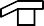 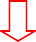 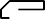 ANEXO DO ITEM 23.14OBS: Os extintores devem ser recarregados anualmente em empresas devidamente cadastradas e credenciadas pelo órgão competente, ou seja, INMETRO.– EPI – EQUIPAMENTO DE PROTEÇÃO INDIVIDUALRECOMENDAÇÕES QUANTO AO USO DOS EPI’SAs recomendações a seguir previstas neste PGR (Programa de Gerenciamento de Riscos), não desobrigam a empresa a cumprir outras disposições que, com relação à matéria estejam incluídas em Códigos de Obras do Município, Regulamentos Sanitários dos Estados e outras oriundas de convenções e acordos coletivos de trabalho.Em caso de novas situações de riscos ambientais ou qualquer alteração na estrutura física ou organizacional da empresa, não contemplados neste programa, deverão ser estudadas e implantadas as medidas de controle destes novos riscos.O equipamento de proteção individual (EPI) é todo dispositivo ou produto, de uso individual utilizado pelo trabalhador, destinado à proteção de riscos suscetíveis de ameaçar a segurança e a saúde no trabalho. A empresa deve fornecer aos empregados, gratuitamente, EPI adequado ao risco, em perfeito estado de conservação e funcionamento, nas seguintes circunstâncias:Sempre que as medidas de ordem geral não ofereçam completa proteção contra os riscos de acidentes do trabalho ou de doenças profissionais ou do trabalho;Enquanto as medidas de proteção coletiva estiverem sendo implantadas;Para atender emergências;É necessário o total conhecimento das características, qualidade técnica e, principalmente, o grau de proteção que o equipamento deverá proporcionar. Todo o EPI ao ser adquirido, deverá ser observado seu Certificado de Aprovação (C.A.), emitido pelo Ministério de Trabalho, órgão responsável pelo controle de qualidade deles.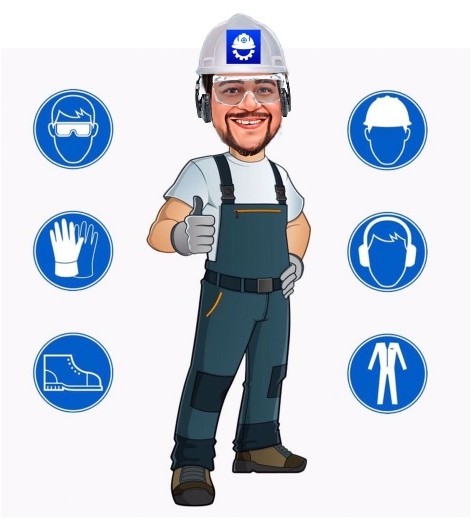 Os EPIs são agrupados segundo a parte do corpo que devem proteger:Proteção da cabeça e pescoço;Proteção dos olhos e face;Proteção Auditiva;Proteção das vias respiratórias;Proteção do Tronco;Proteção dos Membros Superiores;Proteção dos membros Inferiores;Proteção do corpo inteiro;Proteção contra quedas com diferença de nível;Proteção dos punção e talhadeiras com protetores ante impactosO estabelecimento deverá cumprir e fazer cumprir com o estabelecido na NR-06 Equipamento de Proteção Individual – EPI, a fim de assegurar o uso, a guarda, higienização, conservação, manutenção e reposição correta dos EPI´s, fazendo com que todos tenham conhecimento por meio dos treinamentos.Deverá ser realizado um treinamento de capacitação com os colaboradores admitidos, onde serão abordados assuntos relacionados à Segurança, Saúde e Meio Ambiente, assim como a NR-06 (Equipamento de Proteção Individual – EPI) e deverão ser reciclados sempre que necessário. O EPI que não estiver mais em condições seguras para o uso, deve ser substituído de imediato.Os EPI`s quando corretamente utilizados, poderão evitar ou atenuar lesões decorrentes do acidente.De acordo com o item 6.2 da NR 06 a empresa é obrigada a fornecer aos empregados, gratuitamente, EPI adequado ao risco e em perfeito estado de conservação e funcionamento, nas seguintes circunstâncias:sempre que as medidas de proteção coletiva forem tecnicamente inviáveis ou não oferecerem completa proteção contra os riscos de acidentes do trabalho e / ou doenças profissionais e do trabalho.enquanto as medidas de segurança estiverem sendo implantadas;para atender as situações de emergência.CABE AO EMPREGADORadquirir o adequado ao risco de cada atividade;exigir seu uso;fornecer ao trabalhador somente o aprovado pelo órgão nacional competente em matéria de segurança e saúde no trabalho;orientar e treinar o trabalhador sobre o uso adequado guarda e conservação;substituir imediatamente, quando danificado ou extraviado;responsabilizar-se pela higienização e manutenção periódica;comunicar ao MTE qualquer irregularidade observadaCABE AO EMPREGADOusar, utilizando-o apenas para a finalidade a que se destina;responsabilizar-se pela guarda e conservação;comunicar ao empregador qualquer alteração que o torne impróprio para uso; e,cumprir as determinações do empregador sobre o uso adequadoOBS.: O empregador deverá comprar EPI’s com certificados de aprovação - CA.A entrega de EPI para o empregado deverá ser feita com registro em Ficha de Controle de EPI. Estas fichas devem ser preenchidas com os dados do equipamento, data de recebimento e assinatura do empregado. Manter arquivadas junto com as documentações do empregado.– DADOS TÉCNICOS DOS EQUIPAMENTOS DE MEDIÇÃO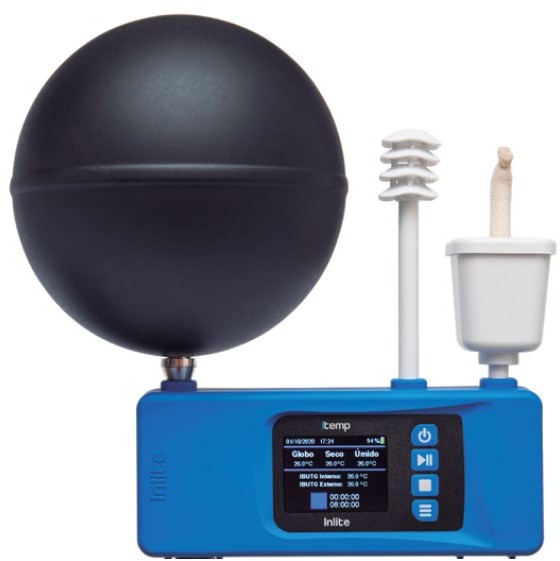 27.1 TERMOMETRO DE GLOGO INTEMPESPECIFICAÇÕES TÉCNICASNormas atendidas: NR15, NR09, NHO06.Display: 320 x 240 pixels LCD TFT colorido 2.2” com ajuste de brilho; Escalas de medição: +1 a +125 °C;Exatidão: ± 0.25 °C para todos os termômetros; Resolução: 0,1 °C;Temperatura de operação: 0 a 80°C; Umidade de operação: 0 a 95 %;Tempo de estabilização dos sensores: aproximadamente 10 minutos; Capacidade memória: 80 registros de 8h;Leituras em graus Celcius (°C) ou Fahrenheit (°F);Função bloqueio do teclado para proteger o medidor contra operação acidental;Alimentação: bateria interna Lítio-Polímero (Li-Po) recarregável; Autonomia da bateria: 30h;Indicação do percentual de bateria 0 a 100% no visor; Carregador: Bivolt com conexão USB;Desligamento automático do visor ajustável de 1 a 9 minutos; Dimensões: 190 x 180 x 50 mm;Peso: 300g;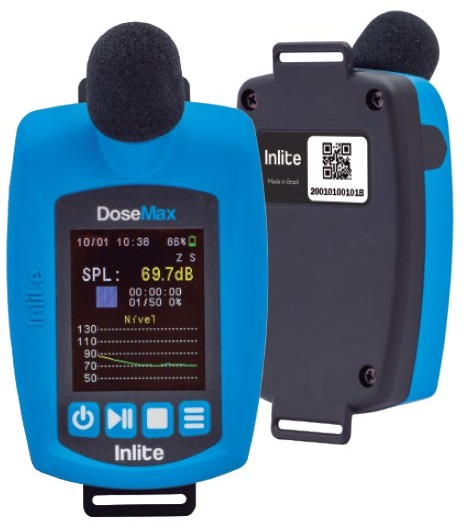 26.2 DOSIMETRO DoseMaxNormas atendidas: IEC 61252, ANSI S1.25, IEC 60804, IEC 60651, IEC 61260, NR-15,NHO01 e Instrução Normativa INSS/PRES nº 77/2015 Art. 258. Microfone de eletreto de 1/2 polegada;Display: 128 x 160 pixels LCD colorido com ajuste de brilho; Faixa de medição: 60 a 140 dB;Níveis de critério: 80 a 90 dB; Nível limiar: 60 a 90 dB;Taxa de dobra (incremento de duplicação de dose): configurável 3, 4 e 5; Faixa de frequência: 31.5Hz - 10kHz;Separação em Banda de Oitava: 63Hz, 125Hz, 250Hz, 500Hz, 1kHz, 2kHz, 4kHz, 8kHz;Frequência de ponderação: A, C e Z;Tempo de resposta: Rápido (Fast) e Lento (Slow); Calibração acústica automática;Realiza três medições simultâneas: NHO01, NR15 e norma editável USER; Parâmetros de medição: Dose, Dose projetada, Lavg, LAeq, Ne, Nen, Twa, Lmax.26.3 CALIBRADOR Calpro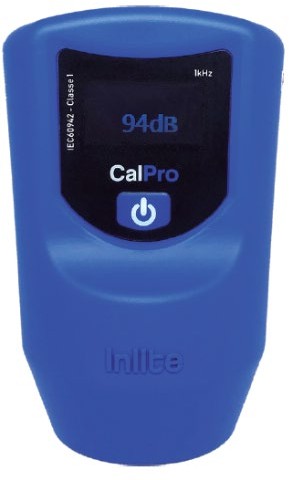 Normas atendidas:ANSI: S1.40, IEC: 60942 – Classe 1.Características técnicas:Possui apenas uma tecla de operação Níveis de pressão sonora: 94 e 114 dB Frequência: 1.000 HzAplicado em ponderação A, C e Z Usado em microfones de ½” Precisão: ± 0,4 dBTemperatura de operação: 0 a 50 °C Umidade de operação: 0 a 95 % Alimentação: 1 pilha “AAA” de 1,5V Dimensões: 60 x 50 x 95 mmPeso: 50g– ENCERRAMENTOEste documento PGR – Programa de Gerenciamento de Riscos foi elaborado e verificado por profissional legalmente habilitado.– ENGENHEIRO RESPONSÁVEL PELA ELABORAÇÃO DESSE PGR:MICHEL MOREIRA DOS SANTOS ENGENHEIRO DE SEGURANÇA DO TRABALHO ENGENHEIRO DE PRODUÇÃOENGENHEIRO DE QUALIDADE CREA 335731 /CE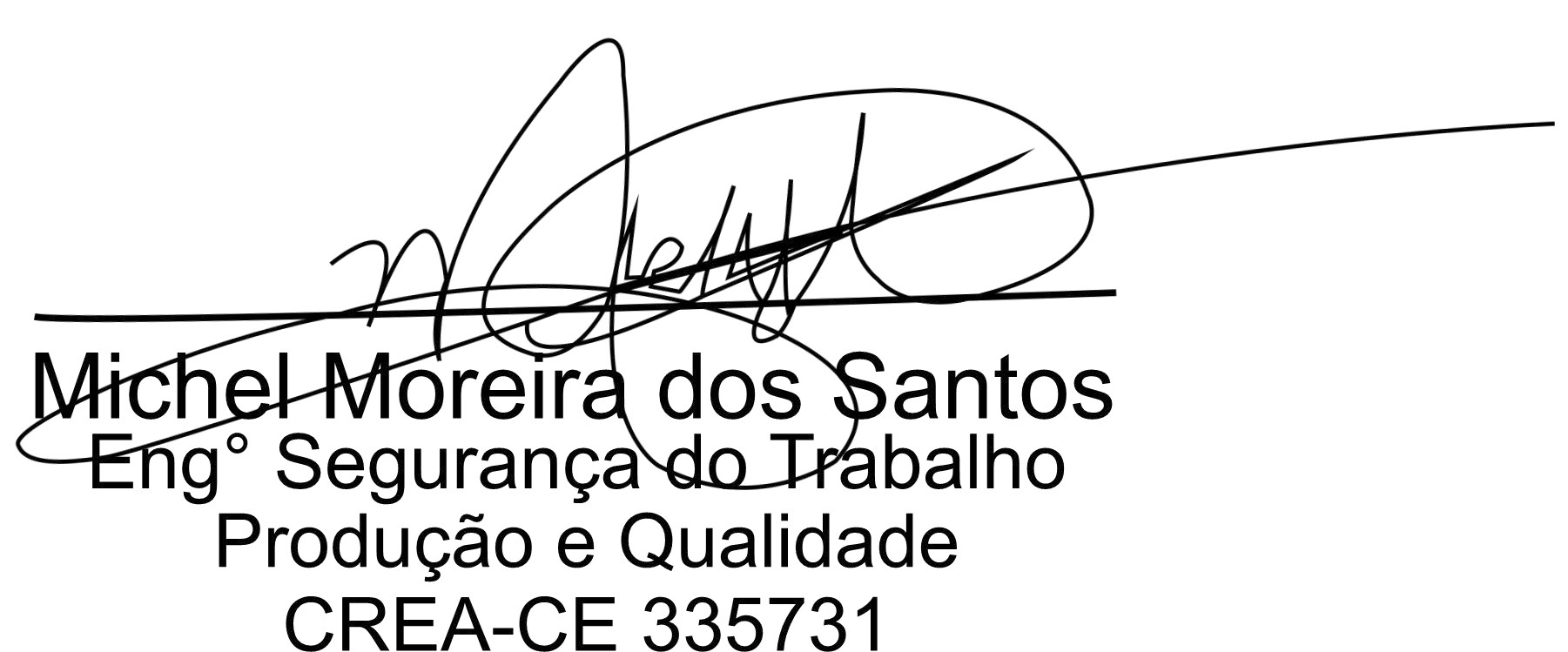 Assinatura digital do Engenheiro de Segurança do TrabalhoDATAREVISÃORESPONSÁVELMarço 202400 – EMISSÃO INICIALEng.° Michel MoreiraCNPJ/CAEPF11.805.967/0001-6711.805.967/0001-6711.805.967/0001-6711.805.967/0001-6711.805.967/0001-67NOME EMPRESARIALGELAR REFRIGERACAO COMERCIAL LTDAGELAR REFRIGERACAO COMERCIAL LTDAGELAR REFRIGERACAO COMERCIAL LTDAGELAR REFRIGERACAO COMERCIAL LTDAGELAR REFRIGERACAO COMERCIAL LTDANOME DE FANTASIA************************************************************CÓDIGO E DESCRIÇÃO DAATIVIDADE ECONÔMICA PRINCIPAL43.22-3-02 - Instalação e manutenção de sistemas centrais de ar condicionado, de ventilação e refrigeração43.22-3-02 - Instalação e manutenção de sistemas centrais de ar condicionado, de ventilação e refrigeração43.22-3-02 - Instalação e manutenção de sistemas centrais de ar condicionado, de ventilação e refrigeração43.22-3-02 - Instalação e manutenção de sistemas centrais de ar condicionado, de ventilação e refrigeração43.22-3-02 - Instalação e manutenção de sistemas centrais de ar condicionado, de ventilação e refrigeraçãoCÓDIGO E DESCRIÇÃO DAS ATIVIDADES ECONÔMICAS SECUNDÁRIAS33.14-7-07 - Manutenção e reparação de máquinas e aparelhos de refrigeração e ventilação para uso industrial e comercial41.20-4-00 - Construção de edifícios42.99-5-99 - Outras obras de engenharia civil não especificadas anteriormente 43.21-5-00 - Instalação e manutenção elétrica43.22-3-01 - Instalações hidráulicas, sanitárias e de gás 43.99-1-03 - Obras de alvenaria47.53-9-00 - Comércio varejista especializado de eletrodomésticos e equipamentos de áudio 47.57-1-00 - Comércio varejista especializado de peças e acessórios para aparelhos eletroeletrônicos para uso doméstico, exceto informática e comunicação71.19-7-99 - Atividades técnicas relacionadas à engenharia e arquitetura77.29-2-02 - Aluguel de móveis, utensílios e aparelhos de uso doméstico e pessoal; 78.10-8-00 - Seleção e agenciamento de mão-de-obra78.20-5-00 - Locação de mão-de-obra temporária 81.21-4-00 - Limpeza em prédios e em domicílios33.14-7-07 - Manutenção e reparação de máquinas e aparelhos de refrigeração e ventilação para uso industrial e comercial41.20-4-00 - Construção de edifícios42.99-5-99 - Outras obras de engenharia civil não especificadas anteriormente 43.21-5-00 - Instalação e manutenção elétrica43.22-3-01 - Instalações hidráulicas, sanitárias e de gás 43.99-1-03 - Obras de alvenaria47.53-9-00 - Comércio varejista especializado de eletrodomésticos e equipamentos de áudio 47.57-1-00 - Comércio varejista especializado de peças e acessórios para aparelhos eletroeletrônicos para uso doméstico, exceto informática e comunicação71.19-7-99 - Atividades técnicas relacionadas à engenharia e arquitetura77.29-2-02 - Aluguel de móveis, utensílios e aparelhos de uso doméstico e pessoal; 78.10-8-00 - Seleção e agenciamento de mão-de-obra78.20-5-00 - Locação de mão-de-obra temporária 81.21-4-00 - Limpeza em prédios e em domicílios33.14-7-07 - Manutenção e reparação de máquinas e aparelhos de refrigeração e ventilação para uso industrial e comercial41.20-4-00 - Construção de edifícios42.99-5-99 - Outras obras de engenharia civil não especificadas anteriormente 43.21-5-00 - Instalação e manutenção elétrica43.22-3-01 - Instalações hidráulicas, sanitárias e de gás 43.99-1-03 - Obras de alvenaria47.53-9-00 - Comércio varejista especializado de eletrodomésticos e equipamentos de áudio 47.57-1-00 - Comércio varejista especializado de peças e acessórios para aparelhos eletroeletrônicos para uso doméstico, exceto informática e comunicação71.19-7-99 - Atividades técnicas relacionadas à engenharia e arquitetura77.29-2-02 - Aluguel de móveis, utensílios e aparelhos de uso doméstico e pessoal; 78.10-8-00 - Seleção e agenciamento de mão-de-obra78.20-5-00 - Locação de mão-de-obra temporária 81.21-4-00 - Limpeza em prédios e em domicílios33.14-7-07 - Manutenção e reparação de máquinas e aparelhos de refrigeração e ventilação para uso industrial e comercial41.20-4-00 - Construção de edifícios42.99-5-99 - Outras obras de engenharia civil não especificadas anteriormente 43.21-5-00 - Instalação e manutenção elétrica43.22-3-01 - Instalações hidráulicas, sanitárias e de gás 43.99-1-03 - Obras de alvenaria47.53-9-00 - Comércio varejista especializado de eletrodomésticos e equipamentos de áudio 47.57-1-00 - Comércio varejista especializado de peças e acessórios para aparelhos eletroeletrônicos para uso doméstico, exceto informática e comunicação71.19-7-99 - Atividades técnicas relacionadas à engenharia e arquitetura77.29-2-02 - Aluguel de móveis, utensílios e aparelhos de uso doméstico e pessoal; 78.10-8-00 - Seleção e agenciamento de mão-de-obra78.20-5-00 - Locação de mão-de-obra temporária 81.21-4-00 - Limpeza em prédios e em domicílios33.14-7-07 - Manutenção e reparação de máquinas e aparelhos de refrigeração e ventilação para uso industrial e comercial41.20-4-00 - Construção de edifícios42.99-5-99 - Outras obras de engenharia civil não especificadas anteriormente 43.21-5-00 - Instalação e manutenção elétrica43.22-3-01 - Instalações hidráulicas, sanitárias e de gás 43.99-1-03 - Obras de alvenaria47.53-9-00 - Comércio varejista especializado de eletrodomésticos e equipamentos de áudio 47.57-1-00 - Comércio varejista especializado de peças e acessórios para aparelhos eletroeletrônicos para uso doméstico, exceto informática e comunicação71.19-7-99 - Atividades técnicas relacionadas à engenharia e arquitetura77.29-2-02 - Aluguel de móveis, utensílios e aparelhos de uso doméstico e pessoal; 78.10-8-00 - Seleção e agenciamento de mão-de-obra78.20-5-00 - Locação de mão-de-obra temporária 81.21-4-00 - Limpeza em prédios e em domicíliosGRAU DE RISCO03 (TRÊS)03 (TRÊS)03 (TRÊS)03 (TRÊS)03 (TRÊS)QUANTIDADE DEFUNCIONARIOS07 (SETE) FUNCIONÁRIOS07 (SETE) FUNCIONÁRIOS07 (SETE) FUNCIONÁRIOS07 (SETE) FUNCIONÁRIOS07 (SETE) FUNCIONÁRIOSENDEREÇOLOGRADOURO: AV PONTES VIEIRALOGRADOURO: AV PONTES VIEIRALOGRADOURO: AV PONTES VIEIRAN°: 281N°: 281ENDEREÇOCOMPLEMENTO: 285 E 289CEP: 60.130-240CEP: 60.130-240CEP: 60.130-240CEP: 60.130-240ENDEREÇOBAIRRO/DISTRITO: SAO JOAO DO TAUAPEBAIRRO/DISTRITO: SAO JOAO DO TAUAPEMUNICÍPIO: FORTALEZAMUNICÍPIO: FORTALEZAUF: CEENDEREÇOENDEREÇO ELETRÔNICO:ENDEREÇO ELETRÔNICO:ENDEREÇO ELETRÔNICO:ENDEREÇO ELETRÔNICO:ENDEREÇO ELETRÔNICO:CEI/CNPJ03.235.270/0001-7003.235.270/0001-7003.235.270/0001-7003.235.270/0001-7003.235.270/0001-70NOME EMPRESARIALTRIBUNAL REGIONAL DO TRABALHO DA 7A. REGIAOTRIBUNAL REGIONAL DO TRABALHO DA 7A. REGIAOTRIBUNAL REGIONAL DO TRABALHO DA 7A. REGIAOTRIBUNAL REGIONAL DO TRABALHO DA 7A. REGIAOTRIBUNAL REGIONAL DO TRABALHO DA 7A. REGIAONOME DE FANTASIA****************************************CÓDIGO E DESCRIÇÃO DA ATIVIDADEECONÔMICA PRINCIPAL84.23-0-00 - Justiça84.23-0-00 - Justiça84.23-0-00 - Justiça84.23-0-00 - Justiça84.23-0-00 - JustiçaCÓDIGO E DESCRIÇÃO DAS ATIVIDADES ECONÔMICASSECUNDÁRIASNão informadaNão informadaNão informadaNão informadaNão informadaGRAU DE RISCO01 (UM)01 (UM)01 (UM)01 (UM)01 (UM)ENDEREÇOLOGRADOURO: AV SANTOS DUMONTLOGRADOURO: AV SANTOS DUMONTLOGRADOURO: AV SANTOS DUMONTN°: 3384N°: 3384ENDEREÇOCOMPLEMENTO:CEP: 60.150-162CEP: 60.150-162CEP: 60.150-162CEP: 60.150-162ENDEREÇOBAIRRO/DISTRITO: ALDEOTABAIRRO/DISTRITO: ALDEOTAMUNICÍPIO: FORTALEZAMUNICÍPIO: FORTALEZAUF: CEENDEREÇOENDEREÇO ELETRÔNICO: www.trt7.gov.brENDEREÇO ELETRÔNICO: www.trt7.gov.brENDEREÇO ELETRÔNICO: www.trt7.gov.brENDEREÇO ELETRÔNICO: www.trt7.gov.brENDEREÇO ELETRÔNICO: www.trt7.gov.brGHESETOR01ADMINISTRATIVO02OPERACIONALGRUPO 1: VERDEGRUPO 2: VERMELHOGRUPO 3: MARROMGRUPO 4: AMARELOGRUPO 5: AZULRISCOS FÍSICOSRISCOS QUÍMICOSRISCOS BIOLÓGICOSRISCOS ERGONÔMICOSRISCOS DE ACIDENTESRISCOS DE ACIDENTESRUÍDOSPOEIRASVÍRUSESFORÇO FÍSICO INTENSOARRANJO FÍSICO INADEQUADOARRANJO FÍSICO INADEQUADOVIBRAÇÕESFUMOSBACTÉRIASLEVANTAMENTO E TRANSPORTE MANUAL DE PESOMÁQUINAS E EQUIPAMENTOS SEM PROTEÇÃOMÁQUINAS E EQUIPAMENTOS SEM PROTEÇÃORADIAÇÕES IONIZANTESNÉVOASPROTOZOÁRIOSEXIGÊNCIA DE POSTURA INADEQUADAFERRAMENTAS INADEQUADAS OU DEFEITUOSASFERRAMENTAS INADEQUADAS OU DEFEITUOSASRADIAÇÕES NÃO IONIZANTESNEBLINASFUNGOSCONTROLE RÍGIDO DE PRODUTIVIDADEILUMINAÇÃO INADEQUADAILUMINAÇÃO INADEQUADAFRIOGASESPARASITASIMPOSIÇÃO DE RITMOS EXCESSIVOSELETRICIDADEELETRICIDADECALORVAPORESBACILOSTRABALHO EM TURNO E NOTURNOPROBABILIDADE DE INCÊNDIO OU EXPLOSÃOPROBABILIDADE DE INCÊNDIO OU EXPLOSÃOPRESSÕES ANORMAISSUBSTÂNCIAS, COMPOSTOS OU PRODUTOS QUÍMICOS EM GERALJORNADAS DE TRABALHO PROLONGADASARMAZENAMENTO INADEQUADOARMAZENAMENTO INADEQUADOUMIDADEMONOTONIA E REPETITIVIDADEANIMAIS PEÇONHENTOSANIMAIS PEÇONHENTOSOUTRAS SITUAÇÕES CAUSADORAS DE STRESS FÍSICO E/OU PSÍQUICOOUTRAS SITUAÇÕES DE RISCO QUE PODERÃO CONTRIBUIR PARA A OCORRÊNCIA DE ACIDENTESOUTRAS SITUAÇÕES DE RISCO QUE PODERÃO CONTRIBUIR PARA A OCORRÊNCIA DE ACIDENTESNÍVEL DE RISCONÍVEL DE RISCONÍVELSIGNIFICADO1 – Muito baixoRisco muito baixo2 - BaixoRisco Baixo3 - ModeradoRisco Moderado4 - AltoRisco Alto5 - Muito AltoRisco Muito AltoCLASSIFICAÇÃO DE RISCOCLASSIFICAÇÃO DE RISCOCLASSIFICAÇÃOSIGNIFICADO1 - IRRELEVANTENão prioritário. Ações dentro do princípio de melhoria contínua. Pode ser necessária avaliação quantitativa do Setor/GHE para confirmação da categoria, a critério do profissional de Higiene Ocupacional.2 - DE ATENÇÃOPrioridade básica. Iniciar processo de avaliação quantitativa do Setor/GHE paraconfirmação da categoria e monitoramento periódico.3 - CRÍTICAPrioridade preferencial. Adotar medidas de controle para redução da exposição e iniciarprocesso de avaliação quantitativa do Setor/GHE.4 - NÃO TOLERÁVELPrioridade máxima. Adotar medidas imediatas de controle. Quando não, a continuidade da operação só poderá ocorrer com ciência e aprovação do gerente geral da unidade ou instalação. Iniciar processo de avaliação quantitativa do Setor/GHE para verificação dorebaixamento da categoria de risco.1 LEVEA	exposição	não	ocorre	diariamente,	podendo	ocorrer	semanalmente, mensalmente, anualmente, etc.2 MODERADAExposições curtas de minutos/dia (25 a 30 minutos 7% da jornada)3 SÉRIOSe a exposição é interrompida durante o período do trabalho (80% da jornada).4 SEVEROOcorre exposição diariamente, podendo ser: Contínuo ou Permanente: é quandoa exposição ocorre durante todo o dia de trabalho, sem interrupções (100% da jornada).SEVERIDADESEVERIDADESEVERIDADEDescriçãoNomeGradaçãoNo máximo desconfortoNão há exposição1Lesões leves, necessitando no máximo de primeiros socorros. Queixas de dores e doenças que podem estar relacionadas ao trabalho.Exposição a níveis baixos2Lesão que requer ajuda médica sem afastamento do trabalho e sem sequelas.Exposição moderada3Lesão grave que requer ajuda médica com afastamento do trabalho. Doença ocupacional que resulte em sequelas.Exposição elevada4Lesão incapacitante permanente ou fatalidade. Doença que resulte em aposentadoria por invalidez.Exposição elevadíssima5EFEITOEFEITOEFEITODescriçãoNomeQualificaçãoEfeitos reversíveis, não são conhecidos ou apenas suspeitosPouca importânciaAEfeitos reversíveis e pouco preocupantesPreocupantesBEfeitos reversíveis, severos e preocupantesSeverosCEfeitos irreversíveis e muito preocupantesIrreversíveisDAmeaça a vida, doença grave ou lesão incapacitanteAmeaçaEEFEITOSEVERIDADESEVERIDADESEVERIDADESEVERIDADESEVERIDADESEVERIDADEEFEITO1Não há exposição2Exposições a níveis baixos3Exposições moderada4Exposições elevada5Exposições elevadíssimaEFEITOAPouca importância1A MUITO BAXIO2AMUITO BAXIO3A BAIXO4A MÉDIO5A ALTOEFEITOBPreocupantes1B MUITO BAXIO2B BAIXO3B MÉDIO4B ALTO5B ALTOEFEITOCSeveros1C BAIXO2C MÉDIO3C MÉDIO4C ALTO5C MUITO ALTOEFEITODIrreversíveis1D BAIXO2D MÉDIO3D ALTO4D MUITO ALTO5D MUITO ALTOEFEITOEAmeaça1E MÉDIO2E MÉDIO3E ALTO4E MUITO ALTO5E MUITO ALTOLesões leves, necessitando no máximo de primeiros socorros. Queixas de dores e doenças que podem estar relacionadas aotrabalho.Efeitos reversíveis, não são conhecidos ou apenas suspeitos2Exposições a níveis baixosAPouca importância2A MUITO BAXIOLesões leves, necessitando no máximo de primeiros socorros. Queixas de dores e doenças que podem estar relacionadas aotrabalho.Efeitos reversíveis e pouco preocupantes2Exposições a níveis baixosBPreocupantes2BBAIXOLesões leves, necessitando no máximo de primeiros socorros. Queixas de dores e doenças que podem estar relacionadas aotrabalho.Efeitos reversíveis, severos e preocupantes2Exposições a níveis baixosCSeveros2CMÉDIOLesão que requer ajuda médica sem afastamento do trabalho e sem sequelas.Efeitos reversíveis, não são conhecidos ou apenas suspeitos3Exposições moderadaAPouca importância3ABAIXOLesão que requer ajuda médica semafastamento do trabalho e sem sequelas.Efeitos reversíveis e pouco preocupantes3Exposições moderadaBPreocupantes3BMÉDIOLesão que requer ajuda médica semafastamento do trabalho e sem sequelas.Efeitos reversíveis, severos e preocupantes3Exposições moderadaCSeveros3CMÉDIOLesão grave que requer ajuda médica com afastamento do trabalho. Doença ocupacional queresulte em sequelas.Efeitos reversíveis e pouco preocupantes4Exposições elevadaBPreocupantes4B ALTOLesão grave que requer ajuda médica com afastamento do trabalho. Doença ocupacional queresulte em sequelas.Efeitos reversíveis, severos e ou preocupantes4Exposições elevadaCSeveros4C ALTOLesão grave que requer ajuda médica com afastamento do trabalho. Doença ocupacional queresulte em sequelas.Efeitos irreversíveis e muito preocupantes4Exposições elevadaDIrreversíveis4D MUITO ALTOLesão grave que requer ajuda médica com afastamento do trabalho. Doença ocupacional queresulte em sequelas.Ameaça a vida, doença grave ou lesão incapacitante4Exposições elevadaEAmeaça4E MUITO ALTOLesão incapacitante permanente ou fatalidade. Doença que resulte em aposentadoria por invalidez.Efeitos irreversíveis e muito preocupantes5Exposições elevadíssimaDIrreversíveis5D MUITO ALTOLesão incapacitante permanente ou fatalidade. Doença que resulte em aposentadoria por invalidez.Ameaça a vida, doença grave ou lesão incapacitante5Exposiçõeselevadíssi maEAmeaça5E MUITO ALTOIDENTIFICAÇÃO DAS ATIVIDADESIDENTIFICAÇÃO DAS ATIVIDADESIDENTIFICAÇÃO DAS ATIVIDADESIDENTIFICAÇÃO DAS ATIVIDADESIDENTIFICAÇÃO DAS ATIVIDADESIDENTIFICAÇÃO DAS ATIVIDADESIDENTIFICAÇÃO DAS ATIVIDADESIDENTIFICAÇÃO DAS ATIVIDADESIDENTIFICAÇÃO DAS ATIVIDADESIDENTIFICAÇÃO DAS ATIVIDADESIDENTIFICAÇÃO DAS ATIVIDADESIDENTIFICAÇÃO DAS ATIVIDADESIDENTIFICAÇÃO DAS ATIVIDADESIDENTIFICAÇÃO DAS ATIVIDADESIDENTIFICAÇÃO DAS ATIVIDADESIDENTIFICAÇÃO DAS ATIVIDADESIDENTIFICAÇÃO DAS ATIVIDADESGHESETORSETORQUANT. FUNCIONÁRIOSQUANT. FUNCIONÁRIOSQUANT. FUNCIONÁRIOSCBOCBOFUNÇÃOFUNÇÃODESCRIÇÃO DA ATIVIDADEDESCRIÇÃO DA ATIVIDADEDESCRIÇÃO DA ATIVIDADEDESCRIÇÃO DA ATIVIDADEDESCRIÇÃO DA ATIVIDADEDESCRIÇÃO DA ATIVIDADEDESCRIÇÃO DA ATIVIDADE01ADMINISTRATIVOADMINISTRATIVO1119101-109101-10Encarregado GeralEncarregado GeralSupervisionam manutenção preventiva e preditiva, corretiva e emergencial de máquinas e equipamentos industriais, comerciais e residenciais; estabelecem indicadores de qualidade da manutenção; coordenam a construção de equipamentos para linha de produção de máquinas e equipamentos; elaboram documentação técnica; administram recursos humanos e financeiros, etrabalham de acordo com normas de segurança.Supervisionam manutenção preventiva e preditiva, corretiva e emergencial de máquinas e equipamentos industriais, comerciais e residenciais; estabelecem indicadores de qualidade da manutenção; coordenam a construção de equipamentos para linha de produção de máquinas e equipamentos; elaboram documentação técnica; administram recursos humanos e financeiros, etrabalham de acordo com normas de segurança.Supervisionam manutenção preventiva e preditiva, corretiva e emergencial de máquinas e equipamentos industriais, comerciais e residenciais; estabelecem indicadores de qualidade da manutenção; coordenam a construção de equipamentos para linha de produção de máquinas e equipamentos; elaboram documentação técnica; administram recursos humanos e financeiros, etrabalham de acordo com normas de segurança.Supervisionam manutenção preventiva e preditiva, corretiva e emergencial de máquinas e equipamentos industriais, comerciais e residenciais; estabelecem indicadores de qualidade da manutenção; coordenam a construção de equipamentos para linha de produção de máquinas e equipamentos; elaboram documentação técnica; administram recursos humanos e financeiros, etrabalham de acordo com normas de segurança.Supervisionam manutenção preventiva e preditiva, corretiva e emergencial de máquinas e equipamentos industriais, comerciais e residenciais; estabelecem indicadores de qualidade da manutenção; coordenam a construção de equipamentos para linha de produção de máquinas e equipamentos; elaboram documentação técnica; administram recursos humanos e financeiros, etrabalham de acordo com normas de segurança.Supervisionam manutenção preventiva e preditiva, corretiva e emergencial de máquinas e equipamentos industriais, comerciais e residenciais; estabelecem indicadores de qualidade da manutenção; coordenam a construção de equipamentos para linha de produção de máquinas e equipamentos; elaboram documentação técnica; administram recursos humanos e financeiros, etrabalham de acordo com normas de segurança.Supervisionam manutenção preventiva e preditiva, corretiva e emergencial de máquinas e equipamentos industriais, comerciais e residenciais; estabelecem indicadores de qualidade da manutenção; coordenam a construção de equipamentos para linha de produção de máquinas e equipamentos; elaboram documentação técnica; administram recursos humanos e financeiros, etrabalham de acordo com normas de segurança.CARACTERIZAÇÃO DO AMBIENTE DE TRABALHOCARACTERIZAÇÃO DO AMBIENTE DE TRABALHOCARACTERIZAÇÃO DO AMBIENTE DE TRABALHOCARACTERIZAÇÃO DO AMBIENTE DE TRABALHOCARACTERIZAÇÃO DO AMBIENTE DE TRABALHOCARACTERIZAÇÃO DO AMBIENTE DE TRABALHOCARACTERIZAÇÃO DO AMBIENTE DE TRABALHOCARACTERIZAÇÃO DO AMBIENTE DE TRABALHOCARACTERIZAÇÃO DO AMBIENTE DE TRABALHOCARACTERIZAÇÃO DO AMBIENTE DE TRABALHOCARACTERIZAÇÃO DO AMBIENTE DE TRABALHOCARACTERIZAÇÃO DO AMBIENTE DE TRABALHOCARACTERIZAÇÃO DO AMBIENTE DE TRABALHOCARACTERIZAÇÃO DO AMBIENTE DE TRABALHOCARACTERIZAÇÃO DO AMBIENTE DE TRABALHOCARACTERIZAÇÃO DO AMBIENTE DE TRABALHOCARACTERIZAÇÃO DO AMBIENTE DE TRABALHODescrição do ambienteDescrição do ambienteDescrição do ambienteDescrição do ambienteDescrição do ambienteTeto alvenaria, parede com estrutura de alvenaria e com janelas de vidro, piso com revestimento de cerâmica, Iluminação artificial, ventilação natural artificial.Teto alvenaria, parede com estrutura de alvenaria e com janelas de vidro, piso com revestimento de cerâmica, Iluminação artificial, ventilação natural artificial.Teto alvenaria, parede com estrutura de alvenaria e com janelas de vidro, piso com revestimento de cerâmica, Iluminação artificial, ventilação natural artificial.Teto alvenaria, parede com estrutura de alvenaria e com janelas de vidro, piso com revestimento de cerâmica, Iluminação artificial, ventilação natural artificial.Teto alvenaria, parede com estrutura de alvenaria e com janelas de vidro, piso com revestimento de cerâmica, Iluminação artificial, ventilação natural artificial.Teto alvenaria, parede com estrutura de alvenaria e com janelas de vidro, piso com revestimento de cerâmica, Iluminação artificial, ventilação natural artificial.Teto alvenaria, parede com estrutura de alvenaria e com janelas de vidro, piso com revestimento de cerâmica, Iluminação artificial, ventilação natural artificial.Teto alvenaria, parede com estrutura de alvenaria e com janelas de vidro, piso com revestimento de cerâmica, Iluminação artificial, ventilação natural artificial.Teto alvenaria, parede com estrutura de alvenaria e com janelas de vidro, piso com revestimento de cerâmica, Iluminação artificial, ventilação natural artificial.Teto alvenaria, parede com estrutura de alvenaria e com janelas de vidro, piso com revestimento de cerâmica, Iluminação artificial, ventilação natural artificial.Teto alvenaria, parede com estrutura de alvenaria e com janelas de vidro, piso com revestimento de cerâmica, Iluminação artificial, ventilação natural artificial.Teto alvenaria, parede com estrutura de alvenaria e com janelas de vidro, piso com revestimento de cerâmica, Iluminação artificial, ventilação natural artificial.Máquinas e EquipamentosMáquinas e EquipamentosMáquinas e EquipamentosMáquinas e EquipamentosMáquinas e Equipamentos------------AVALIAÇÕES QUANTITATIVASAVALIAÇÕES QUANTITATIVASAVALIAÇÕES QUANTITATIVASAVALIAÇÕES QUANTITATIVASAVALIAÇÕES QUANTITATIVASAVALIAÇÕES QUANTITATIVASAVALIAÇÕES QUANTITATIVASAVALIAÇÕES QUANTITATIVASAVALIAÇÕES QUANTITATIVASAVALIAÇÕES QUANTITATIVASAVALIAÇÕES QUANTITATIVASAVALIAÇÕES QUANTITATIVASAVALIAÇÕES QUANTITATIVASAVALIAÇÕES QUANTITATIVASAVALIAÇÕES QUANTITATIVASAVALIAÇÕES QUANTITATIVASAVALIAÇÕES QUANTITATIVASRUÍDO – NHO 01RUÍDO – NHO 01RUÍDO – NHO 01RUÍDO – NHO 01RUÍDO – NHO 01RUÍDO – NHO 01RUÍDO – NHO 01RUÍDO – NHO 01RUÍDO – NHO 01RUÍDO – NHO 01RUÍDO – NHO 01RUÍDO – NHO 01LUX – NHO 11LUX – NHO 11LUX – NHO 11LUX – NHO 11LUX – NHO 11RUÍDO REGISTRADORUÍDO REGISTRADORUÍDO REGISTRADORUÍDO REGISTRADORUÍDO REGISTRADORUÍDO REGISTRADOLIMITE DE TOLERÂNCIA DOSE DIÁRIA DE 08:00 HSLIMITE DE TOLERÂNCIA DOSE DIÁRIA DE 08:00 HSLIMITE DE TOLERÂNCIA DOSE DIÁRIA DE 08:00 HSLIMITE DE TOLERÂNCIA DOSE DIÁRIA DE 08:00 HSLIMITE DE TOLERÂNCIA DOSE DIÁRIA DE 08:00 HSLIMITE DE TOLERÂNCIA DOSE DIÁRIA DE 08:00 HSLUX REGISTRADOLUX REGISTRADOLUX REGISTRADORECOMENDAÇÕESRECOMENDAÇÕES------85 dB (A)85 dB (A)85 dB (A)85 dB (A)85 dB (A)85 dB (A)-----Parecer Técnico: Em avaliação presencial realizada na empresa, verificamos que no ambiente de tralho não será necessário avaliação quantitativa, visto que não existe “Ruído” significativo para ser avaliado, conforme planilha de reconhecimento de risco e parâmetros estabelecidos na NHO 01.Parecer Técnico: Em avaliação presencial realizada na empresa, verificamos que no ambiente de tralho não será necessário avaliação quantitativa, visto que não existe “Ruído” significativo para ser avaliado, conforme planilha de reconhecimento de risco e parâmetros estabelecidos na NHO 01.Parecer Técnico: Em avaliação presencial realizada na empresa, verificamos que no ambiente de tralho não será necessário avaliação quantitativa, visto que não existe “Ruído” significativo para ser avaliado, conforme planilha de reconhecimento de risco e parâmetros estabelecidos na NHO 01.Parecer Técnico: Em avaliação presencial realizada na empresa, verificamos que no ambiente de tralho não será necessário avaliação quantitativa, visto que não existe “Ruído” significativo para ser avaliado, conforme planilha de reconhecimento de risco e parâmetros estabelecidos na NHO 01.Parecer Técnico: Em avaliação presencial realizada na empresa, verificamos que no ambiente de tralho não será necessário avaliação quantitativa, visto que não existe “Ruído” significativo para ser avaliado, conforme planilha de reconhecimento de risco e parâmetros estabelecidos na NHO 01.Parecer Técnico: Em avaliação presencial realizada na empresa, verificamos que no ambiente de tralho não será necessário avaliação quantitativa, visto que não existe “Ruído” significativo para ser avaliado, conforme planilha de reconhecimento de risco e parâmetros estabelecidos na NHO 01.Parecer Técnico: Em avaliação presencial realizada na empresa, verificamos que no ambiente de tralho não será necessário avaliação quantitativa, visto que não existe “Ruído” significativo para ser avaliado, conforme planilha de reconhecimento de risco e parâmetros estabelecidos na NHO 01.Parecer Técnico: Em avaliação presencial realizada na empresa, verificamos que no ambiente de tralho não será necessário avaliação quantitativa, visto que não existe “Ruído” significativo para ser avaliado, conforme planilha de reconhecimento de risco e parâmetros estabelecidos na NHO 01.Parecer Técnico: Em avaliação presencial realizada na empresa, verificamos que no ambiente de tralho não será necessário avaliação quantitativa, visto que não existe “Ruído” significativo para ser avaliado, conforme planilha de reconhecimento de risco e parâmetros estabelecidos na NHO 01.Parecer Técnico: Em avaliação presencial realizada na empresa, verificamos que no ambiente de tralho não será necessário avaliação quantitativa, visto que não existe “Ruído” significativo para ser avaliado, conforme planilha de reconhecimento de risco e parâmetros estabelecidos na NHO 01.Parecer Técnico: Em avaliação presencial realizada na empresa, verificamos que no ambiente de tralho não será necessário avaliação quantitativa, visto que não existe “Ruído” significativo para ser avaliado, conforme planilha de reconhecimento de risco e parâmetros estabelecidos na NHO 01.Parecer Técnico: Em avaliação presencial realizada na empresa, verificamos que no ambiente de tralho não será necessário avaliação quantitativa, visto que não existe “Ruído” significativo para ser avaliado, conforme planilha de reconhecimento de risco e parâmetros estabelecidos na NHO 01.Parecer Técnico: De acordo com a NHO 11, entende-se por iluminação adequada aquela que apresenta níveis iguais ou superiores ao recomendado pela norma. Portanto, observamos que o local de trabalho se encontra em níveis de iluminamento adequadoao desenvolvimento das atividades.Parecer Técnico: De acordo com a NHO 11, entende-se por iluminação adequada aquela que apresenta níveis iguais ou superiores ao recomendado pela norma. Portanto, observamos que o local de trabalho se encontra em níveis de iluminamento adequadoao desenvolvimento das atividades.Parecer Técnico: De acordo com a NHO 11, entende-se por iluminação adequada aquela que apresenta níveis iguais ou superiores ao recomendado pela norma. Portanto, observamos que o local de trabalho se encontra em níveis de iluminamento adequadoao desenvolvimento das atividades.Parecer Técnico: De acordo com a NHO 11, entende-se por iluminação adequada aquela que apresenta níveis iguais ou superiores ao recomendado pela norma. Portanto, observamos que o local de trabalho se encontra em níveis de iluminamento adequadoao desenvolvimento das atividades.Parecer Técnico: De acordo com a NHO 11, entende-se por iluminação adequada aquela que apresenta níveis iguais ou superiores ao recomendado pela norma. Portanto, observamos que o local de trabalho se encontra em níveis de iluminamento adequadoao desenvolvimento das atividades.CALOR IBUTG – NHO 06CALOR IBUTG – NHO 06CALOR IBUTG – NHO 06CALOR IBUTG – NHO 06CALOR IBUTG – NHO 06CALOR IBUTG – NHO 06CALOR IBUTG – NHO 06CALOR IBUTG – NHO 06CALOR IBUTG – NHO 06CALOR IBUTG – NHO 06CALOR IBUTG – NHO 06CALOR IBUTG – NHO 06CALOR IBUTG – NHO 06CALOR IBUTG – NHO 06CALOR IBUTG – NHO 06CALOR IBUTG – NHO 06CALOR IBUTG – NHO 06TAXA METABÓLICA POR TIPO DE ATIVIDADETAXA METABÓLICA POR TIPO DE ATIVIDADETAXA METABÓLICA POR TIPO DE ATIVIDADETAXA METABÓLICA POR TIPO DE ATIVIDADETAXA METABÓLICA POR TIPO DE ATIVIDADETAXA METABÓLICA POR TIPO DE ATIVIDADETAXA METABÓLICA POR TIPO DE ATIVIDADETAXA METABÓLICA POR TIPO DE ATIVIDADETAXA METABÓLICA POR TIPO DE ATIVIDADETAXA METABÓLICA POR TIPO DE ATIVIDADETAXA METABÓLICA POR TIPO DE ATIVIDADETAXA METABÓLICA POR TIPO DE ATIVIDADETAXA METABÓLICA POR TIPO DE ATIVIDADETEMPERATURATEMPERATURATEMPERATURATEMPERATURATipo de atividadeTipo de atividadeTipo de atividadeTipo de atividadeTipo de atividadeTipo de atividadeTipo de atividadeTipo de atividadeTipo de atividadeTaxa MetabólicaTaxa MetabólicaTaxa MetabólicaTaxa MetabólicaNível de açãoLimite de tolerânciaLimite de tolerânciaRegistradoSentadoSentadoSentadoSentadoTrabalho leve com dois braçosTrabalho leve com dois braçosTrabalho leve com dois braçosTrabalho leve com dois braçosTrabalho leve com dois braços216 (W)216 (W)216 (W)216 (W)26,9 °29,8 °29,8 °-RESULTADO DA AVALIAÇÃO DE IBUTGiRESULTADO DA AVALIAÇÃO DE IBUTGiRESULTADO DA AVALIAÇÃO DE IBUTGiRESULTADO DA AVALIAÇÃO DE IBUTGiRESULTADO DA AVALIAÇÃO DE IBUTGiRESULTADO DA AVALIAÇÃO DE IBUTGiRESULTADO DA AVALIAÇÃO DE IBUTGiRESULTADO DA AVALIAÇÃO DE IBUTGiRESULTADO DA AVALIAÇÃO DE IBUTGiRESULTADO DA AVALIAÇÃO DE IBUTGiRESULTADO DA AVALIAÇÃO DE IBUTGiRESULTADO DA AVALIAÇÃO DE IBUTGiRESULTADO DA AVALIAÇÃO DE IBUTGiRESULTADO DA AVALIAÇÃO DE IBUTGiRESULTADO DA AVALIAÇÃO DE IBUTGiRESULTADO DA AVALIAÇÃO DE IBUTGiRESULTADO DA AVALIAÇÃO DE IBUTGiTermômetro Globo (tg)Termômetro Globo (tg)Termômetro Seco (tbs)Termômetro Seco (tbs)Termômetro Seco (tbs)Termômetro Seco (tbs)Termômetro Seco (tbs)Termômetro Úmido (tbn)Termômetro Úmido (tbn)Termômetro Úmido (tbn)Termômetro Úmido (tbn)Resultado da avaliação deIBUTGiResultado da avaliação deIBUTGiObservaçãoObservaçãoObservaçãoObservação-----------------Parecer técnico:Parecer técnico:Em avaliação presencial realizada na empresa, verificamos que no ambiente não será necessário avaliação quantitativa, visto que não existe “Calor” significativoEm avaliação presencial realizada na empresa, verificamos que no ambiente não será necessário avaliação quantitativa, visto que não existe “Calor” significativoEm avaliação presencial realizada na empresa, verificamos que no ambiente não será necessário avaliação quantitativa, visto que não existe “Calor” significativoEm avaliação presencial realizada na empresa, verificamos que no ambiente não será necessário avaliação quantitativa, visto que não existe “Calor” significativoEm avaliação presencial realizada na empresa, verificamos que no ambiente não será necessário avaliação quantitativa, visto que não existe “Calor” significativoEm avaliação presencial realizada na empresa, verificamos que no ambiente não será necessário avaliação quantitativa, visto que não existe “Calor” significativoEm avaliação presencial realizada na empresa, verificamos que no ambiente não será necessário avaliação quantitativa, visto que não existe “Calor” significativoEm avaliação presencial realizada na empresa, verificamos que no ambiente não será necessário avaliação quantitativa, visto que não existe “Calor” significativoEm avaliação presencial realizada na empresa, verificamos que no ambiente não será necessário avaliação quantitativa, visto que não existe “Calor” significativoEm avaliação presencial realizada na empresa, verificamos que no ambiente não será necessário avaliação quantitativa, visto que não existe “Calor” significativoEm avaliação presencial realizada na empresa, verificamos que no ambiente não será necessário avaliação quantitativa, visto que não existe “Calor” significativoEm avaliação presencial realizada na empresa, verificamos que no ambiente não será necessário avaliação quantitativa, visto que não existe “Calor” significativoEm avaliação presencial realizada na empresa, verificamos que no ambiente não será necessário avaliação quantitativa, visto que não existe “Calor” significativoEm avaliação presencial realizada na empresa, verificamos que no ambiente não será necessário avaliação quantitativa, visto que não existe “Calor” significativoEm avaliação presencial realizada na empresa, verificamos que no ambiente não será necessário avaliação quantitativa, visto que não existe “Calor” significativopara ser avaliado, conforme NR 15 ANEXO N.º 3 e parâmetros estabelecidos na NHO 06.para ser avaliado, conforme NR 15 ANEXO N.º 3 e parâmetros estabelecidos na NHO 06.para ser avaliado, conforme NR 15 ANEXO N.º 3 e parâmetros estabelecidos na NHO 06.para ser avaliado, conforme NR 15 ANEXO N.º 3 e parâmetros estabelecidos na NHO 06.para ser avaliado, conforme NR 15 ANEXO N.º 3 e parâmetros estabelecidos na NHO 06.para ser avaliado, conforme NR 15 ANEXO N.º 3 e parâmetros estabelecidos na NHO 06.para ser avaliado, conforme NR 15 ANEXO N.º 3 e parâmetros estabelecidos na NHO 06.para ser avaliado, conforme NR 15 ANEXO N.º 3 e parâmetros estabelecidos na NHO 06.para ser avaliado, conforme NR 15 ANEXO N.º 3 e parâmetros estabelecidos na NHO 06.PERIGOS VERIFICADOS NO LOCALPERIGOS VERIFICADOS NO LOCALPERIGOS VERIFICADOS NO LOCALPERIGOS VERIFICADOS NO LOCALPERIGOS VERIFICADOS NO LOCALPERIGOS VERIFICADOS NO LOCALPERIGOS VERIFICADOS NO LOCALPERIGOS VERIFICADOS NO LOCALPERIGOS VERIFICADOS NO LOCALPERIGOS VERIFICADOS NO LOCALPERIGOS VERIFICADOS NO LOCALRiscoDESCRIÇÃO DO AGENTEDESCRIÇÃO DO AGENTEFONTE GERADORAPROPAGAÇA OTRAJETÓRIADANOS A SAÚDEPROBABILIDADEEFEITORESULTADOTIPO DE EXPOSIÇÃOMEDIDAS DE CONTROLEFísicoN.A.N.A.N.A.N.A.N.A.N.A.N.A.N.A.N.A.N.A.QuímicoN.A.N.A.N.A.N.A.N.A.N.A.N.A.N.A.N.A.N.A.BiológicoN.A.N.A.N.A.N.A.N.A.N.A.N.A.N.A.N.A.N.A.ErgonômicoTrabalho em posturas incômodas ou pouco confortáveisTrabalho em posturas incômodas ou pouco confortáveisPosto de trabalhoExigência da atividadeFadiga, estresse lombalgias, dores na coluna, nos músculos e nasarticulações.4Exposições elevadaCSeveros4C ALTOHabitualOrientações Ergonômicas de acordo com a NR 17.ErgonômicoSentado por longos períodosSentado por longos períodosPosto de trabalhoTrabalho em pé, tronco/pesco ço flexionados permanente menteFadiga, estresse lombalgias, dores na coluna, nos músculos e nasarticulações.4Exposições elevadaCSeveros4CALTOHabitualOrientações Ergonômicas de acordo com a NR 17.ErgonômicoExigência de postura inadequadaExigência de postura inadequadaPosto de trabalhoAmbienteFadiga, estresse lombalgias, dores na coluna, nos músculos e nasarticulações.2Exposições a níveis baixosCSeveros2CMÉDIOOcasionalOrientações Ergonômicas de acordo com a NR 17.AcidentesQuedaQuedaPiso molhadoAmbiente de trabalhoLesões no corpo2Exposições a níveis baixosBPreocupantes2BBAIXOOcasionalUso de equipamento de proteção coletiva (EPC) placas de sinalizaçãoArranjo físico inadequadoDesnível do piso, piso irregular, escadasDesnível do piso, piso irregular, escadasAmbiente de trabalhoQuedas, lesões no corpo2Exposições a níveis baixosCSeveros2CMÉDION/ASinalização (EPC)EPITodos os EPIs com C.A. (Certificado de Aprovação).EPITodos os EPIs com C.A. (Certificado de Aprovação).EPITodos os EPIs com C.A. (Certificado de Aprovação).Não se aplicaNão se aplicaNão se aplicaNão se aplicaNão se aplicaNão se aplicaNão se aplicaNão se aplicaEPCEPCEPCPlacas de sinalização e extintores correntes de isolamento e sinalização, guarda corpo.Placas de sinalização e extintores correntes de isolamento e sinalização, guarda corpo.Placas de sinalização e extintores correntes de isolamento e sinalização, guarda corpo.Placas de sinalização e extintores correntes de isolamento e sinalização, guarda corpo.Placas de sinalização e extintores correntes de isolamento e sinalização, guarda corpo.Placas de sinalização e extintores correntes de isolamento e sinalização, guarda corpo.Placas de sinalização e extintores correntes de isolamento e sinalização, guarda corpo.Placas de sinalização e extintores correntes de isolamento e sinalização, guarda corpo.Medidas preventivas sugeridasMedidas preventivas sugeridasMedidas preventivas sugeridasMáscara de tecido, dispense de álcool em gel, sinalização de segurança (saída de emergência) equipamentos de emergência (alarme, bomba de incêndio, extintor, reserva técnica, detector de fumaça).Máscara de tecido, dispense de álcool em gel, sinalização de segurança (saída de emergência) equipamentos de emergência (alarme, bomba de incêndio, extintor, reserva técnica, detector de fumaça).Máscara de tecido, dispense de álcool em gel, sinalização de segurança (saída de emergência) equipamentos de emergência (alarme, bomba de incêndio, extintor, reserva técnica, detector de fumaça).Máscara de tecido, dispense de álcool em gel, sinalização de segurança (saída de emergência) equipamentos de emergência (alarme, bomba de incêndio, extintor, reserva técnica, detector de fumaça).Máscara de tecido, dispense de álcool em gel, sinalização de segurança (saída de emergência) equipamentos de emergência (alarme, bomba de incêndio, extintor, reserva técnica, detector de fumaça).Máscara de tecido, dispense de álcool em gel, sinalização de segurança (saída de emergência) equipamentos de emergência (alarme, bomba de incêndio, extintor, reserva técnica, detector de fumaça).Máscara de tecido, dispense de álcool em gel, sinalização de segurança (saída de emergência) equipamentos de emergência (alarme, bomba de incêndio, extintor, reserva técnica, detector de fumaça).Máscara de tecido, dispense de álcool em gel, sinalização de segurança (saída de emergência) equipamentos de emergência (alarme, bomba de incêndio, extintor, reserva técnica, detector de fumaça).Medidas de controles propostasMedidas de controles propostasMedidas de controles propostasManter atualizada a ficha de entrega de EPI, higienização e troca do EPI sempre que necessário, palestras educativas e monitoramento dos exames periódicos.Manter atualizada a ficha de entrega de EPI, higienização e troca do EPI sempre que necessário, palestras educativas e monitoramento dos exames periódicos.Manter atualizada a ficha de entrega de EPI, higienização e troca do EPI sempre que necessário, palestras educativas e monitoramento dos exames periódicos.Manter atualizada a ficha de entrega de EPI, higienização e troca do EPI sempre que necessário, palestras educativas e monitoramento dos exames periódicos.Manter atualizada a ficha de entrega de EPI, higienização e troca do EPI sempre que necessário, palestras educativas e monitoramento dos exames periódicos.Manter atualizada a ficha de entrega de EPI, higienização e troca do EPI sempre que necessário, palestras educativas e monitoramento dos exames periódicos.Manter atualizada a ficha de entrega de EPI, higienização e troca do EPI sempre que necessário, palestras educativas e monitoramento dos exames periódicos.Manter atualizada a ficha de entrega de EPI, higienização e troca do EPI sempre que necessário, palestras educativas e monitoramento dos exames periódicos.Recomendações e prevençõesRecomendações e prevençõesRecomendações e prevençõesManter o ambiente limpo, organizado, sinalizado, realizar pausas durante a jornada de trabalho para a realização de alongamento e/ou ginásticalaboral.Manter o ambiente limpo, organizado, sinalizado, realizar pausas durante a jornada de trabalho para a realização de alongamento e/ou ginásticalaboral.Manter o ambiente limpo, organizado, sinalizado, realizar pausas durante a jornada de trabalho para a realização de alongamento e/ou ginásticalaboral.Manter o ambiente limpo, organizado, sinalizado, realizar pausas durante a jornada de trabalho para a realização de alongamento e/ou ginásticalaboral.Manter o ambiente limpo, organizado, sinalizado, realizar pausas durante a jornada de trabalho para a realização de alongamento e/ou ginásticalaboral.Manter o ambiente limpo, organizado, sinalizado, realizar pausas durante a jornada de trabalho para a realização de alongamento e/ou ginásticalaboral.Manter o ambiente limpo, organizado, sinalizado, realizar pausas durante a jornada de trabalho para a realização de alongamento e/ou ginásticalaboral.Manter o ambiente limpo, organizado, sinalizado, realizar pausas durante a jornada de trabalho para a realização de alongamento e/ou ginásticalaboral.CONCLUSÃOCONCLUSÃOCONCLUSÃOAs medições e o ambiente de trabalho estão de acordo com as Normas TécnicasAs medições e o ambiente de trabalho estão de acordo com as Normas TécnicasAs medições e o ambiente de trabalho estão de acordo com as Normas TécnicasAs medições e o ambiente de trabalho estão de acordo com as Normas TécnicasAs medições e o ambiente de trabalho estão de acordo com as Normas TécnicasAs medições e o ambiente de trabalho estão de acordo com as Normas TécnicasAs medições e o ambiente de trabalho estão de acordo com as Normas TécnicasAs medições e o ambiente de trabalho estão de acordo com as Normas TécnicasIDENTIFICAÇÃO DAS ATIVIDADESIDENTIFICAÇÃO DAS ATIVIDADESIDENTIFICAÇÃO DAS ATIVIDADESIDENTIFICAÇÃO DAS ATIVIDADESIDENTIFICAÇÃO DAS ATIVIDADESIDENTIFICAÇÃO DAS ATIVIDADESIDENTIFICAÇÃO DAS ATIVIDADESIDENTIFICAÇÃO DAS ATIVIDADESIDENTIFICAÇÃO DAS ATIVIDADESIDENTIFICAÇÃO DAS ATIVIDADESIDENTIFICAÇÃO DAS ATIVIDADESIDENTIFICAÇÃO DAS ATIVIDADESIDENTIFICAÇÃO DAS ATIVIDADESIDENTIFICAÇÃO DAS ATIVIDADESGHESETORQUANT. FUNCIONÁRIOSQUANT. FUNCIONÁRIOSQUANT. FUNCIONÁRIOSCBOFUNÇÃOFUNÇÃODESCRIÇÃO DA ATIVIDADEDESCRIÇÃO DA ATIVIDADEDESCRIÇÃO DA ATIVIDADEDESCRIÇÃO DA ATIVIDADEDESCRIÇÃO DA ATIVIDADEDESCRIÇÃO DA ATIVIDADE02OPERACIONAL4449112-05Auxiliar em RefrigeraçãoAuxiliar em RefrigeraçãoPrestam assistência técnica, instalam, realizam manutenção e modernização em aparelhos de climatização e refrigeração, de acordo com normas de segurança e qualidade. Orçam serviços eelaboram documentação técnica.Prestam assistência técnica, instalam, realizam manutenção e modernização em aparelhos de climatização e refrigeração, de acordo com normas de segurança e qualidade. Orçam serviços eelaboram documentação técnica.Prestam assistência técnica, instalam, realizam manutenção e modernização em aparelhos de climatização e refrigeração, de acordo com normas de segurança e qualidade. Orçam serviços eelaboram documentação técnica.Prestam assistência técnica, instalam, realizam manutenção e modernização em aparelhos de climatização e refrigeração, de acordo com normas de segurança e qualidade. Orçam serviços eelaboram documentação técnica.Prestam assistência técnica, instalam, realizam manutenção e modernização em aparelhos de climatização e refrigeração, de acordo com normas de segurança e qualidade. Orçam serviços eelaboram documentação técnica.Prestam assistência técnica, instalam, realizam manutenção e modernização em aparelhos de climatização e refrigeração, de acordo com normas de segurança e qualidade. Orçam serviços eelaboram documentação técnica.02OPERACIONAL1117241-30DuteiroDuteiroOperacionalizam projetos de instalações de tubulações, definem traçados e dimensionam tubulações; especificam, quantificam e inspecionam materiais; preparam locais para instalações, realizam pré- montagem e instalam tubulações. Realizam testes operacionais de pressão de fluidos e testes deestanqueidade. Protegem instalações e fazem manutenções em equipamentos e acessórios.Operacionalizam projetos de instalações de tubulações, definem traçados e dimensionam tubulações; especificam, quantificam e inspecionam materiais; preparam locais para instalações, realizam pré- montagem e instalam tubulações. Realizam testes operacionais de pressão de fluidos e testes deestanqueidade. Protegem instalações e fazem manutenções em equipamentos e acessórios.Operacionalizam projetos de instalações de tubulações, definem traçados e dimensionam tubulações; especificam, quantificam e inspecionam materiais; preparam locais para instalações, realizam pré- montagem e instalam tubulações. Realizam testes operacionais de pressão de fluidos e testes deestanqueidade. Protegem instalações e fazem manutenções em equipamentos e acessórios.Operacionalizam projetos de instalações de tubulações, definem traçados e dimensionam tubulações; especificam, quantificam e inspecionam materiais; preparam locais para instalações, realizam pré- montagem e instalam tubulações. Realizam testes operacionais de pressão de fluidos e testes deestanqueidade. Protegem instalações e fazem manutenções em equipamentos e acessórios.Operacionalizam projetos de instalações de tubulações, definem traçados e dimensionam tubulações; especificam, quantificam e inspecionam materiais; preparam locais para instalações, realizam pré- montagem e instalam tubulações. Realizam testes operacionais de pressão de fluidos e testes deestanqueidade. Protegem instalações e fazem manutenções em equipamentos e acessórios.Operacionalizam projetos de instalações de tubulações, definem traçados e dimensionam tubulações; especificam, quantificam e inspecionam materiais; preparam locais para instalações, realizam pré- montagem e instalam tubulações. Realizam testes operacionais de pressão de fluidos e testes deestanqueidade. Protegem instalações e fazem manutenções em equipamentos e acessórios.02OPERACIONAL1117257-05Mecânico de ChillerMecânico de ChillerAvaliam e dimensionam locais para instalação de equipamentos de refrigeração, calefação e ar- condicionado. Especificam materiais e acessórios e instalam equipamentos de refrigeração e ventilação. Instalam ramais de dutos, montam tubulações de refrigeração, aplicam vácuo em sistemas de refrigeração. Carregam sistemas de refrigeração com fluido refrigerante. Realizam testes nossistemas de refrigeração.Avaliam e dimensionam locais para instalação de equipamentos de refrigeração, calefação e ar- condicionado. Especificam materiais e acessórios e instalam equipamentos de refrigeração e ventilação. Instalam ramais de dutos, montam tubulações de refrigeração, aplicam vácuo em sistemas de refrigeração. Carregam sistemas de refrigeração com fluido refrigerante. Realizam testes nossistemas de refrigeração.Avaliam e dimensionam locais para instalação de equipamentos de refrigeração, calefação e ar- condicionado. Especificam materiais e acessórios e instalam equipamentos de refrigeração e ventilação. Instalam ramais de dutos, montam tubulações de refrigeração, aplicam vácuo em sistemas de refrigeração. Carregam sistemas de refrigeração com fluido refrigerante. Realizam testes nossistemas de refrigeração.Avaliam e dimensionam locais para instalação de equipamentos de refrigeração, calefação e ar- condicionado. Especificam materiais e acessórios e instalam equipamentos de refrigeração e ventilação. Instalam ramais de dutos, montam tubulações de refrigeração, aplicam vácuo em sistemas de refrigeração. Carregam sistemas de refrigeração com fluido refrigerante. Realizam testes nossistemas de refrigeração.Avaliam e dimensionam locais para instalação de equipamentos de refrigeração, calefação e ar- condicionado. Especificam materiais e acessórios e instalam equipamentos de refrigeração e ventilação. Instalam ramais de dutos, montam tubulações de refrigeração, aplicam vácuo em sistemas de refrigeração. Carregam sistemas de refrigeração com fluido refrigerante. Realizam testes nossistemas de refrigeração.Avaliam e dimensionam locais para instalação de equipamentos de refrigeração, calefação e ar- condicionado. Especificam materiais e acessórios e instalam equipamentos de refrigeração e ventilação. Instalam ramais de dutos, montam tubulações de refrigeração, aplicam vácuo em sistemas de refrigeração. Carregam sistemas de refrigeração com fluido refrigerante. Realizam testes nossistemas de refrigeração.CARACTERIZAÇÃO DO AMBIENTE DE TRABALHOCARACTERIZAÇÃO DO AMBIENTE DE TRABALHOCARACTERIZAÇÃO DO AMBIENTE DE TRABALHOCARACTERIZAÇÃO DO AMBIENTE DE TRABALHOCARACTERIZAÇÃO DO AMBIENTE DE TRABALHOCARACTERIZAÇÃO DO AMBIENTE DE TRABALHOCARACTERIZAÇÃO DO AMBIENTE DE TRABALHOCARACTERIZAÇÃO DO AMBIENTE DE TRABALHOCARACTERIZAÇÃO DO AMBIENTE DE TRABALHOCARACTERIZAÇÃO DO AMBIENTE DE TRABALHOCARACTERIZAÇÃO DO AMBIENTE DE TRABALHOCARACTERIZAÇÃO DO AMBIENTE DE TRABALHOCARACTERIZAÇÃO DO AMBIENTE DE TRABALHOCARACTERIZAÇÃO DO AMBIENTE DE TRABALHODescrição do ambienteDescrição do ambienteDescrição do ambienteDescrição do ambienteTeto com estrutura alvenaria, parede com estrutura de alvenaria, piso industrial, Iluminação artificial, ventilação natural.Teto com estrutura alvenaria, parede com estrutura de alvenaria, piso industrial, Iluminação artificial, ventilação natural.Teto com estrutura alvenaria, parede com estrutura de alvenaria, piso industrial, Iluminação artificial, ventilação natural.Teto com estrutura alvenaria, parede com estrutura de alvenaria, piso industrial, Iluminação artificial, ventilação natural.Teto com estrutura alvenaria, parede com estrutura de alvenaria, piso industrial, Iluminação artificial, ventilação natural.Teto com estrutura alvenaria, parede com estrutura de alvenaria, piso industrial, Iluminação artificial, ventilação natural.Teto com estrutura alvenaria, parede com estrutura de alvenaria, piso industrial, Iluminação artificial, ventilação natural.Teto com estrutura alvenaria, parede com estrutura de alvenaria, piso industrial, Iluminação artificial, ventilação natural.Teto com estrutura alvenaria, parede com estrutura de alvenaria, piso industrial, Iluminação artificial, ventilação natural.Teto com estrutura alvenaria, parede com estrutura de alvenaria, piso industrial, Iluminação artificial, ventilação natural.Máquinas e EquipamentosMáquinas e EquipamentosMáquinas e EquipamentosMáquinas e Equipamentos----------AVALIAÇÕES QUANTITATIVASAVALIAÇÕES QUANTITATIVASAVALIAÇÕES QUANTITATIVASAVALIAÇÕES QUANTITATIVASAVALIAÇÕES QUANTITATIVASAVALIAÇÕES QUANTITATIVASAVALIAÇÕES QUANTITATIVASAVALIAÇÕES QUANTITATIVASAVALIAÇÕES QUANTITATIVASAVALIAÇÕES QUANTITATIVASAVALIAÇÕES QUANTITATIVASAVALIAÇÕES QUANTITATIVASAVALIAÇÕES QUANTITATIVASAVALIAÇÕES QUANTITATIVASRUÍDO – NHO 01RUÍDO – NHO 01RUÍDO – NHO 01RUÍDO – NHO 01RUÍDO – NHO 01RUÍDO – NHO 01RUÍDO – NHO 01RUÍDO – NHO 01RUÍDO – NHO 01LUX – NHO 11LUX – NHO 11LUX – NHO 11LUX – NHO 11LUX – NHO 11RUÍDO REGISTRADORUÍDO REGISTRADORUÍDO REGISTRADORUÍDO REGISTRADORUÍDO REGISTRADOLIMITE DE TOLERÂNCIA DOSE DIÁRIA DE 08:00 HSLIMITE DE TOLERÂNCIA DOSE DIÁRIA DE 08:00 HSLIMITE DE TOLERÂNCIA DOSE DIÁRIA DE 08:00 HSLIMITE DE TOLERÂNCIA DOSE DIÁRIA DE 08:00 HSLUX REGISTRADOLUX REGISTRADOLUX REGISTRADORECOMENDAÇÕESRECOMENDAÇÕES-----85 dB (A)85 dB (A)85 dB (A)85 dB (A)-----Parecer Técnico: Em avaliação presencial realizada na empresa, verificamos que no ambiente de tralho não será necessário avaliação quantitativa, visto que não existe “Ruído” significativo para ser avaliado, conforme planilha de reconhecimento de risco e parâmetros estabelecidos na NHO 01.Parecer Técnico: Em avaliação presencial realizada na empresa, verificamos que no ambiente de tralho não será necessário avaliação quantitativa, visto que não existe “Ruído” significativo para ser avaliado, conforme planilha de reconhecimento de risco e parâmetros estabelecidos na NHO 01.Parecer Técnico: Em avaliação presencial realizada na empresa, verificamos que no ambiente de tralho não será necessário avaliação quantitativa, visto que não existe “Ruído” significativo para ser avaliado, conforme planilha de reconhecimento de risco e parâmetros estabelecidos na NHO 01.Parecer Técnico: Em avaliação presencial realizada na empresa, verificamos que no ambiente de tralho não será necessário avaliação quantitativa, visto que não existe “Ruído” significativo para ser avaliado, conforme planilha de reconhecimento de risco e parâmetros estabelecidos na NHO 01.Parecer Técnico: Em avaliação presencial realizada na empresa, verificamos que no ambiente de tralho não será necessário avaliação quantitativa, visto que não existe “Ruído” significativo para ser avaliado, conforme planilha de reconhecimento de risco e parâmetros estabelecidos na NHO 01.Parecer Técnico: Em avaliação presencial realizada na empresa, verificamos que no ambiente de tralho não será necessário avaliação quantitativa, visto que não existe “Ruído” significativo para ser avaliado, conforme planilha de reconhecimento de risco e parâmetros estabelecidos na NHO 01.Parecer Técnico: Em avaliação presencial realizada na empresa, verificamos que no ambiente de tralho não será necessário avaliação quantitativa, visto que não existe “Ruído” significativo para ser avaliado, conforme planilha de reconhecimento de risco e parâmetros estabelecidos na NHO 01.Parecer Técnico: Em avaliação presencial realizada na empresa, verificamos que no ambiente de tralho não será necessário avaliação quantitativa, visto que não existe “Ruído” significativo para ser avaliado, conforme planilha de reconhecimento de risco e parâmetros estabelecidos na NHO 01.Parecer Técnico: Em avaliação presencial realizada na empresa, verificamos que no ambiente de tralho não será necessário avaliação quantitativa, visto que não existe “Ruído” significativo para ser avaliado, conforme planilha de reconhecimento de risco e parâmetros estabelecidos na NHO 01.Parecer Técnico: De acordo com a NHO 11, entende-se por iluminação adequada aquela que apresenta níveis iguais ou superiores ao recomendado pela norma. Portanto, observamos que o local de trabalho se encontra em níveis de iluminamento adequadoao desenvolvimento das atividades.Parecer Técnico: De acordo com a NHO 11, entende-se por iluminação adequada aquela que apresenta níveis iguais ou superiores ao recomendado pela norma. Portanto, observamos que o local de trabalho se encontra em níveis de iluminamento adequadoao desenvolvimento das atividades.Parecer Técnico: De acordo com a NHO 11, entende-se por iluminação adequada aquela que apresenta níveis iguais ou superiores ao recomendado pela norma. Portanto, observamos que o local de trabalho se encontra em níveis de iluminamento adequadoao desenvolvimento das atividades.Parecer Técnico: De acordo com a NHO 11, entende-se por iluminação adequada aquela que apresenta níveis iguais ou superiores ao recomendado pela norma. Portanto, observamos que o local de trabalho se encontra em níveis de iluminamento adequadoao desenvolvimento das atividades.Parecer Técnico: De acordo com a NHO 11, entende-se por iluminação adequada aquela que apresenta níveis iguais ou superiores ao recomendado pela norma. Portanto, observamos que o local de trabalho se encontra em níveis de iluminamento adequadoao desenvolvimento das atividades.CALOR IBUTG – NHO 06CALOR IBUTG – NHO 06CALOR IBUTG – NHO 06CALOR IBUTG – NHO 06CALOR IBUTG – NHO 06CALOR IBUTG – NHO 06CALOR IBUTG – NHO 06CALOR IBUTG – NHO 06CALOR IBUTG – NHO 06CALOR IBUTG – NHO 06CALOR IBUTG – NHO 06CALOR IBUTG – NHO 06CALOR IBUTG – NHO 06CALOR IBUTG – NHO 06TAXA METABÓLICA POR TIPO DE ATIVIDADETAXA METABÓLICA POR TIPO DE ATIVIDADETAXA METABÓLICA POR TIPO DE ATIVIDADETAXA METABÓLICA POR TIPO DE ATIVIDADETAXA METABÓLICA POR TIPO DE ATIVIDADETAXA METABÓLICA POR TIPO DE ATIVIDADETAXA METABÓLICA POR TIPO DE ATIVIDADETAXA METABÓLICA POR TIPO DE ATIVIDADETAXA METABÓLICA POR TIPO DE ATIVIDADETAXA METABÓLICA POR TIPO DE ATIVIDADETEMPERATURATEMPERATURATEMPERATURATEMPERATURATipo de atividadeTipo de atividadeTipo de atividadeTipo de atividadeTipo de atividadeTipo de atividadeTipo de atividadeTaxa MetabólicaTaxa MetabólicaTaxa MetabólicaNível de açãoLimite de tolerânciaLimite de tolerânciaRegistradoEm pé, agachado ou ajoelhadoEm pé, agachado ou ajoelhadoEm pé, agachado ou ajoelhadoTrabalho pesado com dois braçosTrabalho pesado com dois braçosTrabalho pesado com dois braçosTrabalho pesado com dois braços315 (W)315 (W)315 (W)24,6°27,9 °27,9 °-RESULTADO DA AVALIAÇÃO DE IBUTGiRESULTADO DA AVALIAÇÃO DE IBUTGiRESULTADO DA AVALIAÇÃO DE IBUTGiRESULTADO DA AVALIAÇÃO DE IBUTGiRESULTADO DA AVALIAÇÃO DE IBUTGiRESULTADO DA AVALIAÇÃO DE IBUTGiRESULTADO DA AVALIAÇÃO DE IBUTGiRESULTADO DA AVALIAÇÃO DE IBUTGiRESULTADO DA AVALIAÇÃO DE IBUTGiRESULTADO DA AVALIAÇÃO DE IBUTGiRESULTADO DA AVALIAÇÃO DE IBUTGiRESULTADO DA AVALIAÇÃO DE IBUTGiRESULTADO DA AVALIAÇÃO DE IBUTGiRESULTADO DA AVALIAÇÃO DE IBUTGiTermômetro Globo (tg)Termômetro Globo (tg)Termômetro Seco (tbs)Termômetro Seco (tbs)Termômetro Seco (tbs)Termômetro Úmido (tbn)Termômetro Úmido (tbn)Resultado da avaliação de IBUTGiResultado da avaliação de IBUTGiObservaçãoObservaçãoObservaçãoObservação-------------Parecer técnico:Parecer técnico:Em avaliação presencial realizada na empresa, verificamos que no ambiente não será necessário avaliação quantitativa, visto que não existe “Calor” significativo para ser avaliado, conforme NR 15 ANEXO N.º 3 e parâmetros estabelecidos na NHO 06.Em avaliação presencial realizada na empresa, verificamos que no ambiente não será necessário avaliação quantitativa, visto que não existe “Calor” significativo para ser avaliado, conforme NR 15 ANEXO N.º 3 e parâmetros estabelecidos na NHO 06.Em avaliação presencial realizada na empresa, verificamos que no ambiente não será necessário avaliação quantitativa, visto que não existe “Calor” significativo para ser avaliado, conforme NR 15 ANEXO N.º 3 e parâmetros estabelecidos na NHO 06.Em avaliação presencial realizada na empresa, verificamos que no ambiente não será necessário avaliação quantitativa, visto que não existe “Calor” significativo para ser avaliado, conforme NR 15 ANEXO N.º 3 e parâmetros estabelecidos na NHO 06.Em avaliação presencial realizada na empresa, verificamos que no ambiente não será necessário avaliação quantitativa, visto que não existe “Calor” significativo para ser avaliado, conforme NR 15 ANEXO N.º 3 e parâmetros estabelecidos na NHO 06.Em avaliação presencial realizada na empresa, verificamos que no ambiente não será necessário avaliação quantitativa, visto que não existe “Calor” significativo para ser avaliado, conforme NR 15 ANEXO N.º 3 e parâmetros estabelecidos na NHO 06.Em avaliação presencial realizada na empresa, verificamos que no ambiente não será necessário avaliação quantitativa, visto que não existe “Calor” significativo para ser avaliado, conforme NR 15 ANEXO N.º 3 e parâmetros estabelecidos na NHO 06.Em avaliação presencial realizada na empresa, verificamos que no ambiente não será necessário avaliação quantitativa, visto que não existe “Calor” significativo para ser avaliado, conforme NR 15 ANEXO N.º 3 e parâmetros estabelecidos na NHO 06.Em avaliação presencial realizada na empresa, verificamos que no ambiente não será necessário avaliação quantitativa, visto que não existe “Calor” significativo para ser avaliado, conforme NR 15 ANEXO N.º 3 e parâmetros estabelecidos na NHO 06.Em avaliação presencial realizada na empresa, verificamos que no ambiente não será necessário avaliação quantitativa, visto que não existe “Calor” significativo para ser avaliado, conforme NR 15 ANEXO N.º 3 e parâmetros estabelecidos na NHO 06.Em avaliação presencial realizada na empresa, verificamos que no ambiente não será necessário avaliação quantitativa, visto que não existe “Calor” significativo para ser avaliado, conforme NR 15 ANEXO N.º 3 e parâmetros estabelecidos na NHO 06.PERIGOS VERIFICADOS NO LOCALPERIGOS VERIFICADOS NO LOCALPERIGOS VERIFICADOS NO LOCALPERIGOS VERIFICADOS NO LOCALPERIGOS VERIFICADOS NO LOCALPERIGOS VERIFICADOS NO LOCALPERIGOS VERIFICADOS NO LOCALPERIGOS VERIFICADOS NO LOCALPERIGOS VERIFICADOS NO LOCALPERIGOS VERIFICADOS NO LOCALPERIGOS VERIFICADOS NO LOCALPERIGOS VERIFICADOS NO LOCALPERIGOS VERIFICADOS NO LOCALRiscoDESCRIÇÃO DO AGENTEDESCRIÇÃO DO AGENTEFONTE GERADORAPROPAGAÇA O TRAJETÓRIAPROPAGAÇA O TRAJETÓRIADANOS A SAÚDEPROBABILIDADEEFEITOEFEITORESULTADOTIPO DE EXPOSIÇÃOMEDIDAS DE CONTROLEFísicoN.A.N.A.N.A.N.A.N.A.N.A.N.A.N.A.N.A.N.A.N.A.N.A.QuímicoProdutos QuímicosProdutos QuímicosMateriais de LimpezaAr e CutâneaAr e CutâneaProblemas no trato respiratório e Alergias napele2 - ModeradaBPreocupantesBPreocupantes2BBAIXOOcasionalUso de Equipamentos de proteção (EPI)QuímicoPoeirasPoeirasAreiaAr e CutâneaAr e CutâneaDores de cabeça, irritação, doençaspulmonares2Exposições a níveis baixosBPreocupantesBPreocupantes2BBAIXOHabitualUso de MascarasBiológicoN.A.N.A.N.A.N.A.N.A.N.A.N.A.N.A.N.A.N.A.N.A.N.A.ErgonômicoTrabalho em posturas incômodas ou pouco confortáveisTrabalho em posturas incômodas ou pouco confortáveisPosto de trabalhoExigência da atividadeExigência da atividadeFadiga, estresse lombalgias, dores na coluna, nos músculos e nasarticulações.4Exposições elevadaCSeverosCSeveros4C ALTOHabitualOrientações Ergonômicas de acordo com a NR 17.ErgonômicoPostura em pé por longos períodosPostura em pé por longos períodosPosto de trabalhoTrabalho em pé, tronco/pescoçoTrabalho em pé, tronco/pescoçoFadiga, estresse lombalgias,dores na4Exposições elevadaCSeverosCSeveros4CALTOHabitualOrientações Ergonômicas de acordo com a NR 17.flexionados permanente mentecoluna, nos músculos e nasarticulações.Levantamento e transporte manual de cargas ou volumesTransporte manual de cargas e equipamento de uso na atividade laboral.Atividades exercidas no ambiente de trabalhoLesões ósseo muscular DORT –Distúrbio osteomuscula res relacionadosao trabalho4Exposições elevadaCSeveros4CALTOHabitualOrientações Ergonômicas de acordo com a NR 17.Exigência de postura inadequadaPosto de trabalhoAmbienteFadiga, estresse lombalgias, dores na coluna, nos músculos e nasarticulações.2Exposições a níveis baixosCSeveros2CMÉDIOOcasionalOrientações Ergonômicas de acordo com a NR 17.AcidentesQuedaPiso molhadoAmbiente de trabalhoLesões no corpo2Exposições a níveis baixosBPreocupantes2BBAIXOOcasionalUso de equipamento de proteção coletiva (EPC) placas de sinalizaçãoAcidentesArranjo físico inadequadoDesnível do piso, piso irregular, escadasAmbiente de trabalhoQuedas, lesões no corpo2Exposições a níveis baixosCSeveros2CMÉDIOOcasionalSinalização (EPC)AcidentesQueda de objetosMaterial e equipamentoutilizadosAmbiente de trabalhoLesões diversas.3Exposições moderadaCSeveros3CMEDIOOcasionalTreinamentos, uso de EPIAcidentesCorte, perfuraçãoManuseio de ferramentas.Ambiente de trabalhoLesões no corpo, cortes na pele3Exposições moderadaCSeveros3CMEDIOOcasionalTreinamentos, uso de EPIAcidentesEletricidadeFios energizadosManuseio de fios,InstalaçãoLesões na pele arritmias cardíacas e4ExposiçõeselevadaCSeveros4CALTOOcasionalUso de Equipamentos de proteção (EPI)elétrica.parada respiratória, choques, elétricos,fataisIncêndioCombustíveis inflamáveisCombustíveis inflamáveisEm todas as direçõesQueimaduras, lesões na pele e no corpo inteiro4Exposições elevadaCSeveros4CALTOOcasionalUso de Equipamentos de proteção (EPI), treinamento contra incêndio.EPITodos os EPIs com C.A. (Certificado de Aprovação).EPITodos os EPIs com C.A. (Certificado de Aprovação).EPITodos os EPIs com C.A. (Certificado de Aprovação).Bota de proteção, luva de proteção, óculos de proteção, máscara de proteçãoBota de proteção, luva de proteção, óculos de proteção, máscara de proteçãoBota de proteção, luva de proteção, óculos de proteção, máscara de proteçãoBota de proteção, luva de proteção, óculos de proteção, máscara de proteçãoBota de proteção, luva de proteção, óculos de proteção, máscara de proteçãoBota de proteção, luva de proteção, óculos de proteção, máscara de proteçãoBota de proteção, luva de proteção, óculos de proteção, máscara de proteçãoBota de proteção, luva de proteção, óculos de proteção, máscara de proteçãoEPCEPCEPCPlacas de sinalização e extintores correntes de isolamento e sinalização, guarda corpo.Placas de sinalização e extintores correntes de isolamento e sinalização, guarda corpo.Placas de sinalização e extintores correntes de isolamento e sinalização, guarda corpo.Placas de sinalização e extintores correntes de isolamento e sinalização, guarda corpo.Placas de sinalização e extintores correntes de isolamento e sinalização, guarda corpo.Placas de sinalização e extintores correntes de isolamento e sinalização, guarda corpo.Placas de sinalização e extintores correntes de isolamento e sinalização, guarda corpo.Placas de sinalização e extintores correntes de isolamento e sinalização, guarda corpo.Outras medidas preventivas existentesOutras medidas preventivas existentesOutras medidas preventivas existentesMáscara de tecido, dispense de álcool em gel, sinalização de segurança (saída de emergência) equipamentos de emergência (alarme, bomba de incêndio, extintor, reserva técnica, detector de fumaça).Máscara de tecido, dispense de álcool em gel, sinalização de segurança (saída de emergência) equipamentos de emergência (alarme, bomba de incêndio, extintor, reserva técnica, detector de fumaça).Máscara de tecido, dispense de álcool em gel, sinalização de segurança (saída de emergência) equipamentos de emergência (alarme, bomba de incêndio, extintor, reserva técnica, detector de fumaça).Máscara de tecido, dispense de álcool em gel, sinalização de segurança (saída de emergência) equipamentos de emergência (alarme, bomba de incêndio, extintor, reserva técnica, detector de fumaça).Máscara de tecido, dispense de álcool em gel, sinalização de segurança (saída de emergência) equipamentos de emergência (alarme, bomba de incêndio, extintor, reserva técnica, detector de fumaça).Máscara de tecido, dispense de álcool em gel, sinalização de segurança (saída de emergência) equipamentos de emergência (alarme, bomba de incêndio, extintor, reserva técnica, detector de fumaça).Máscara de tecido, dispense de álcool em gel, sinalização de segurança (saída de emergência) equipamentos de emergência (alarme, bomba de incêndio, extintor, reserva técnica, detector de fumaça).Máscara de tecido, dispense de álcool em gel, sinalização de segurança (saída de emergência) equipamentos de emergência (alarme, bomba de incêndio, extintor, reserva técnica, detector de fumaça).Medidas de controles propostasMedidas de controles propostasMedidas de controles propostasManter atualizada a ficha de entrega de EPI, higienização e troca do EPI sempre que necessário, palestras educativas e monitoramento dos exames periódicos.Manter atualizada a ficha de entrega de EPI, higienização e troca do EPI sempre que necessário, palestras educativas e monitoramento dos exames periódicos.Manter atualizada a ficha de entrega de EPI, higienização e troca do EPI sempre que necessário, palestras educativas e monitoramento dos exames periódicos.Manter atualizada a ficha de entrega de EPI, higienização e troca do EPI sempre que necessário, palestras educativas e monitoramento dos exames periódicos.Manter atualizada a ficha de entrega de EPI, higienização e troca do EPI sempre que necessário, palestras educativas e monitoramento dos exames periódicos.Manter atualizada a ficha de entrega de EPI, higienização e troca do EPI sempre que necessário, palestras educativas e monitoramento dos exames periódicos.Manter atualizada a ficha de entrega de EPI, higienização e troca do EPI sempre que necessário, palestras educativas e monitoramento dos exames periódicos.Manter atualizada a ficha de entrega de EPI, higienização e troca do EPI sempre que necessário, palestras educativas e monitoramento dos exames periódicos.Recomendações e prevençõesRecomendações e prevençõesRecomendações e prevençõesManter o ambiente limpo, organizado, sinalizado, realizar pausas durante a jornada de trabalho para a realização de alongamento e/ou ginástica laboral.Manter o ambiente limpo, organizado, sinalizado, realizar pausas durante a jornada de trabalho para a realização de alongamento e/ou ginástica laboral.Manter o ambiente limpo, organizado, sinalizado, realizar pausas durante a jornada de trabalho para a realização de alongamento e/ou ginástica laboral.Manter o ambiente limpo, organizado, sinalizado, realizar pausas durante a jornada de trabalho para a realização de alongamento e/ou ginástica laboral.Manter o ambiente limpo, organizado, sinalizado, realizar pausas durante a jornada de trabalho para a realização de alongamento e/ou ginástica laboral.Manter o ambiente limpo, organizado, sinalizado, realizar pausas durante a jornada de trabalho para a realização de alongamento e/ou ginástica laboral.Manter o ambiente limpo, organizado, sinalizado, realizar pausas durante a jornada de trabalho para a realização de alongamento e/ou ginástica laboral.Manter o ambiente limpo, organizado, sinalizado, realizar pausas durante a jornada de trabalho para a realização de alongamento e/ou ginástica laboral.CONCLUSÃOCONCLUSÃOCONCLUSÃOAs medições e o ambiente de trabalho estão de acordo com as Normas TécnicasAs medições e o ambiente de trabalho estão de acordo com as Normas TécnicasAs medições e o ambiente de trabalho estão de acordo com as Normas TécnicasAs medições e o ambiente de trabalho estão de acordo com as Normas TécnicasAs medições e o ambiente de trabalho estão de acordo com as Normas TécnicasAs medições e o ambiente de trabalho estão de acordo com as Normas TécnicasAs medições e o ambiente de trabalho estão de acordo com as Normas TécnicasAs medições e o ambiente de trabalho estão de acordo com as Normas TécnicasItemObjetivoMetaAçãoResponsávelCRONOGRAMA 2024/2025CRONOGRAMA 2024/2025CRONOGRAMA 2024/2025CRONOGRAMA 2024/2025CRONOGRAMA 2024/2025CRONOGRAMA 2024/2025CRONOGRAMA 2024/2025CRONOGRAMA 2024/2025CRONOGRAMA 2024/2025CRONOGRAMA 2024/2025CRONOGRAMA 2024/2025CRONOGRAMA 2024/2025ResultadoItemObjetivoMetaAçãoResponsávelMARABRMAIJUNJULAGOSETOUTNOVDEZJANFEVResultado01Antecipação e reconhecimen to dos riscosIdentificar os riscos dos postos de trabalhoDefinir os postos de trabalho.GELAR REFRIGERACÂOX01Antecipação e reconhecimen to dos riscosIdentificar os riscos dos postos de trabalhoElaborar o AEP (Avaliação Ergonômica Preliminar)GELAR REFRIGERACÂOX01Antecipação e reconhecimen to dos riscosIdentificar os riscos dos postos de trabalhoAvaliar o resultado da AEP e caso seja necessário, elaborar o AET (AnáliseErgonômica do Trabalho)GELAR REFRIGERACÂOXX01Antecipação e reconhecimen to dos riscosIdentificar os riscos dos postos de trabalhoInterpretar os resultados e avaliar as medidas de controle existentes.GELAR REFRIGERACÂOX02Avaliação das Medidas de ControleVerificar eficácia das medidas de controle adotadasRealizar avaliação da eficácia dos Equipamentos de Proteção conforme NR 06GELAR REFRIGERACÂO************03Registro de DadosGarantir Registro de Dados por no mínimo20 anosManter o PGR atualizado em sistema de arquivo adequado.GELAR REFRIGERACÂO************04DivulgaçãoConscientiz ar os empregado s quanto aos riscos inerentes à sua função.Disponibilizar registros do PGR para consulta dos empregados.GELAR REFRIGERACÂO************04DivulgaçãoConscientiz ar os empregado s quanto aos riscos inerentes à sua função.Divulgar os resultados da análise de riscos dos postos de trabalhoGELAR REFRIGERACÂO************05Eliminar as condições inseguras identificadas0 (zero) Acidentes CPTGarantir a realização da APR (Avaliação Preliminar de Risco) da atividade com foco nos riscos crítico estabelecidos.GELAR REFRIGERACÂO************05Eliminar as condições inseguras identificadas0 (zero) Acidentes CPTRealizar Inspeção diária das ferramentas, equipamentos e manter controle deregistroGELAR REFRIGERACÂO************05Eliminar as condições inseguras identificadas0 (zero) Acidentes CPTInspecionar postos de trabalho com foco no programaGELAR REFRIGERACÂO************5S.06Cumprir o Plano de SegurançaCumprir 100 % do Plano de Segurança da empresaImplantar em todos os equipamentos e ou dispositivos, medidas de controles previstas nas NRs para garantir a Segurança doTrabalho em todos os setores.GELAR REFRIGERACÂOXXX06Cumprir o Plano de SegurançaCumprir 100 % do Plano de Segurança da empresaTreinar os funcionários ao sistema correto de operação dos equipamentos, maquinas ouferramentas NRs.GELAR REFRIGERACÂO************07Integrar-se ao Plano de Emergência100 % de integração ao Plano de EmergênciaTreinar todos os empregados nos procedimentos deemergênciaGELAR REFRIGERACÂOX07Integrar-se ao Plano de Emergência100 % de integração ao Plano de EmergênciaInspecionar periodicamente os dispositivos de emergência dos equipamentos e postos de trabalho (extintores, maquinas, equipamentospartes elétricas).GELAR REFRIGERACÂO************08TreinamentoCumprir 100% doPalestras diárias de 5 minutos,GELAR REFRIGERACÂO************Cronograma de TreinamentoDIALOGO DIÁRIO DE SEGURANÇA(DDS)Cronograma de TreinamentoGarantir que os funcionários participem de todos os treinamentos listados no CRONOGRAMA DEAÇÕES E TREINAMENTOS.GELAR REFRIGERACÂO************10Análise Global doPGRGarantir a Eficácia doPGRRealizar Análise Global do PGR –fevereiro de 2025K3M ENGENHARIAXAÇÕESPERIODO DE EXECUÇÃO DAS AÇÕESPERIODO DE EXECUÇÃO DAS AÇÕESPERIODO DE EXECUÇÃO DAS AÇÕESPERIODO DE EXECUÇÃO DAS AÇÕESPERIODO DE EXECUÇÃO DAS AÇÕESPERIODO DE EXECUÇÃO DAS AÇÕESPERIODO DE EXECUÇÃO DAS AÇÕESPERIODO DE EXECUÇÃO DAS AÇÕESPERIODO DE EXECUÇÃO DAS AÇÕESPERIODO DE EXECUÇÃO DAS AÇÕESPERIODO DE EXECUÇÃO DAS AÇÕESPERIODO DE EXECUÇÃO DAS AÇÕESAÇÕESMARABRMAI 2024JUN 2024JUL 2024AGO 2024SET 2024OUT 2024NOV 2024DEZ 2024JAN 2025FEV 2025AÇÕES20242024MAI 2024JUN 2024JUL 2024AGO 2024SET 2024OUT 2024NOV 2024DEZ 2024JAN 2025FEV 2025Divulgar o PGR– NR-01 aos funcionáriosXNR 05 (CIPA)XTreinamento NR 35 (TRABALHO EMALTURA)XTreinamento NR 10 (SEGURANÇAEM INSTALAÇÕES E SERVIÇOS EMELETRICIDADE)XTreinamento NR 12 (SEGURANÇA NO TRABALHO EMMÁQUINAS E EQUIPAMENTOS)XTreinamento deErgonomia - Conforme NR 17************Treinamentos NR 23 (PROTEÇÃOCONTRA INCÊNDIOS)XImplantação da NR 26(SINALIZAÇÃO DE SEGURANÇA)XXTreinamento de conscientização do uso de EPI -Conforme NR 06************Dimensionar extintores de incêndio nos ambientes detrabalhoXTreinamento sobre Utilização dos extintores************Realizar treinamento sobre os riscosambientais da empresa************Renovar o PGRxNÚMERO DE EMPREGADOS NO ESTABELECIMENTONÚMERO DE EMPREGADOS NO ESTABELECIMENTONÚMERO DE EMPREGADOS NO ESTABELECIMENTONÚMERO DE EMPREGADOS NO ESTABELECIMENTONÚMERO DE EMPREGADOS NO ESTABELECIMENTONÚMERO DE EMPREGADOS NO ESTABELECIMENTONÚMERO DE EMPREGADOS NO ESTABELECIMENTONÚMERO DE EMPREGADOS NO ESTABELECIMENTONÚMERO DE EMPREGADOS NO ESTABELECIMENTONÚMERO DE EMPREGADOS NO ESTABELECIMENTONÚMERO DE EMPREGADOS NO ESTABELECIMENTONÚMERO DE EMPREGADOS NO ESTABELECIMENTONÚMERO DE EMPREGADOS NO ESTABELECIMENTONÚMERO DE EMPREGADOS NO ESTABELECIMENTONÚMERO DE EMPREGADOS NO ESTABELECIMENTONÚMERO DE EMPREGADOS NO ESTABELECIMENTOGRAUde RISCO*Nº de INTEGRANTESda CIPA0a 1920a 2930a 5051a 8081a 100101a 120121a 140141a 300301a 500501a 10001001a 25002501a 50005001 a10.000Acima de10.000 para cada grupode 2500 acrescentar1Efetivos11112456811Suplentes11112345612Efetivos1122345681012Suplentes111123456813Efetivos1122234568101223Suplentes11111224468824Efetivos1233444569111324Suplentes11222234578102MARCA:MARCA:MARCA:TIPO:TIPO:TIPO:EXTINTOR NºATIVO FIXO:ATIVO FIXO:ATIVO FIXO:LOCAL:LOCAL:LOCAL:ABNT NºHISTÓRICOHISTÓRICOHISTÓRICOHISTÓRICOHISTÓRICOHISTÓRICOCÓDIGO DE REPAROSDATARECEBIDOINSPECIONADOREPARADOINSTRUÇÃOINCÊNDIOCÓDIGO DE REPAROSSubstituição De GatilhoSubstituição De DifusorMangoteVálvula De SegurançaVálvula CompletaVálvula Cilindro AdicionalPinturaManômetroTeste HidrostáticoRecarregadoUsado Em IncêndioUsado Em InstruçãoDiversosSubstituição De GatilhoSubstituição De DifusorMangoteVálvula De SegurançaVálvula CompletaVálvula Cilindro AdicionalPinturaManômetroTeste HidrostáticoRecarregadoUsado Em IncêndioUsado Em InstruçãoDiversosSubstituição De GatilhoSubstituição De DifusorMangoteVálvula De SegurançaVálvula CompletaVálvula Cilindro AdicionalPinturaManômetroTeste HidrostáticoRecarregadoUsado Em IncêndioUsado Em InstruçãoDiversosSubstituição De GatilhoSubstituição De DifusorMangoteVálvula De SegurançaVálvula CompletaVálvula Cilindro AdicionalPinturaManômetroTeste HidrostáticoRecarregadoUsado Em IncêndioUsado Em InstruçãoDiversosSubstituição De GatilhoSubstituição De DifusorMangoteVálvula De SegurançaVálvula CompletaVálvula Cilindro AdicionalPinturaManômetroTeste HidrostáticoRecarregadoUsado Em IncêndioUsado Em InstruçãoDiversosSubstituição De GatilhoSubstituição De DifusorMangoteVálvula De SegurançaVálvula CompletaVálvula Cilindro AdicionalPinturaManômetroTeste HidrostáticoRecarregadoUsado Em IncêndioUsado Em InstruçãoDiversosSubstituição De GatilhoSubstituição De DifusorMangoteVálvula De SegurançaVálvula CompletaVálvula Cilindro AdicionalPinturaManômetroTeste HidrostáticoRecarregadoUsado Em IncêndioUsado Em InstruçãoDiversosSubstituição De GatilhoSubstituição De DifusorMangoteVálvula De SegurançaVálvula CompletaVálvula Cilindro AdicionalPinturaManômetroTeste HidrostáticoRecarregadoUsado Em IncêndioUsado Em InstruçãoDiversosSubstituição De GatilhoSubstituição De DifusorMangoteVálvula De SegurançaVálvula CompletaVálvula Cilindro AdicionalPinturaManômetroTeste HidrostáticoRecarregadoUsado Em IncêndioUsado Em InstruçãoDiversosSubstituição De GatilhoSubstituição De DifusorMangoteVálvula De SegurançaVálvula CompletaVálvula Cilindro AdicionalPinturaManômetroTeste HidrostáticoRecarregadoUsado Em IncêndioUsado Em InstruçãoDiversosSubstituição De GatilhoSubstituição De DifusorMangoteVálvula De SegurançaVálvula CompletaVálvula Cilindro AdicionalPinturaManômetroTeste HidrostáticoRecarregadoUsado Em IncêndioUsado Em InstruçãoDiversosSubstituição De GatilhoSubstituição De DifusorMangoteVálvula De SegurançaVálvula CompletaVálvula Cilindro AdicionalPinturaManômetroTeste HidrostáticoRecarregadoUsado Em IncêndioUsado Em InstruçãoDiversosSubstituição De GatilhoSubstituição De DifusorMangoteVálvula De SegurançaVálvula CompletaVálvula Cilindro AdicionalPinturaManômetroTeste HidrostáticoRecarregadoUsado Em IncêndioUsado Em InstruçãoDiversosCONTROLE DE EXTINTORESCONTROLE DE EXTINTORESCONTROLE DE EXTINTORESCONTROLE DE EXTINTORESCONTROLE DE EXTINTORESCONTROLE DE EXTINTORES25	– FICHA DE CONTROLE DE EQUIPAMENTO DE PROTEÇÃO INDIVIDUAL25	– FICHA DE CONTROLE DE EQUIPAMENTO DE PROTEÇÃO INDIVIDUAL25	– FICHA DE CONTROLE DE EQUIPAMENTO DE PROTEÇÃO INDIVIDUAL25	– FICHA DE CONTROLE DE EQUIPAMENTO DE PROTEÇÃO INDIVIDUAL25	– FICHA DE CONTROLE DE EQUIPAMENTO DE PROTEÇÃO INDIVIDUAL25	– FICHA DE CONTROLE DE EQUIPAMENTO DE PROTEÇÃO INDIVIDUAL25	– FICHA DE CONTROLE DE EQUIPAMENTO DE PROTEÇÃO INDIVIDUALEMPRESA CNPJ:EMPRESA CNPJ:EMPRESA CNPJ:EMPRESA CNPJ:EMPRESA CNPJ:EMPRESA CNPJ:EMPRESA CNPJ:Nome:Nome:Matr./ Reg.:Admissão:/	/Função:Função:Seção:Demissão:/	/Responsabilizo-me pelo material abaixo relacionado e por mim recebido para uso nas dependências da empresa, conforme parágrafo 1º do Artigo 462 da CLT, obrigando-me a ressarcia a Empresa em caso de uso indevido e/ou negligência.DATA:	/  /	Assinatura: 	Responsabilizo-me pelo material abaixo relacionado e por mim recebido para uso nas dependências da empresa, conforme parágrafo 1º do Artigo 462 da CLT, obrigando-me a ressarcia a Empresa em caso de uso indevido e/ou negligência.DATA:	/  /	Assinatura: 	Responsabilizo-me pelo material abaixo relacionado e por mim recebido para uso nas dependências da empresa, conforme parágrafo 1º do Artigo 462 da CLT, obrigando-me a ressarcia a Empresa em caso de uso indevido e/ou negligência.DATA:	/  /	Assinatura: 	Responsabilizo-me pelo material abaixo relacionado e por mim recebido para uso nas dependências da empresa, conforme parágrafo 1º do Artigo 462 da CLT, obrigando-me a ressarcia a Empresa em caso de uso indevido e/ou negligência.DATA:	/  /	Assinatura: 	Responsabilizo-me pelo material abaixo relacionado e por mim recebido para uso nas dependências da empresa, conforme parágrafo 1º do Artigo 462 da CLT, obrigando-me a ressarcia a Empresa em caso de uso indevido e/ou negligência.DATA:	/  /	Assinatura: 	Responsabilizo-me pelo material abaixo relacionado e por mim recebido para uso nas dependências da empresa, conforme parágrafo 1º do Artigo 462 da CLT, obrigando-me a ressarcia a Empresa em caso de uso indevido e/ou negligência.DATA:	/  /	Assinatura: 	Responsabilizo-me pelo material abaixo relacionado e por mim recebido para uso nas dependências da empresa, conforme parágrafo 1º do Artigo 462 da CLT, obrigando-me a ressarcia a Empresa em caso de uso indevido e/ou negligência.DATA:	/  /	Assinatura: 	QtdUnd.Descrição do Material (EPI)C. A.RecebidoRubricaBaixaINFORMAÇÕES IMPORTANTES:INFORMAÇÕES IMPORTANTES:INFORMAÇÕES IMPORTANTES:INFORMAÇÕES IMPORTANTES:INFORMAÇÕES IMPORTANTES:INFORMAÇÕES IMPORTANTES:INFORMAÇÕES IMPORTANTES: